T.C.SİLİFKE KAYMAKAMLIĞIİLÇE MİLLİ EĞİTİM MÜDÜRLÜĞÜ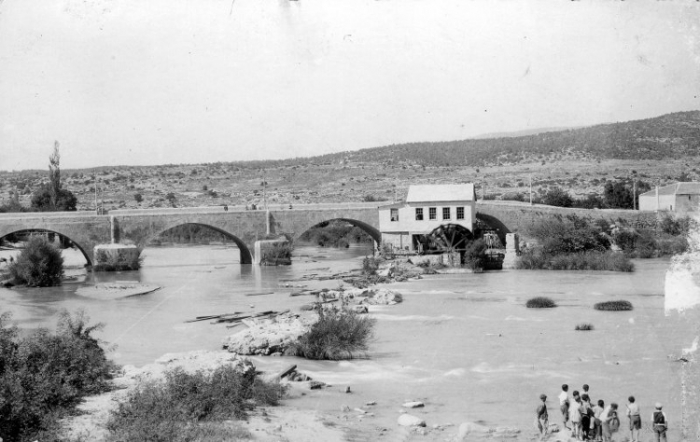 2016 MALİ YILIPERFORMANS PROGRAMI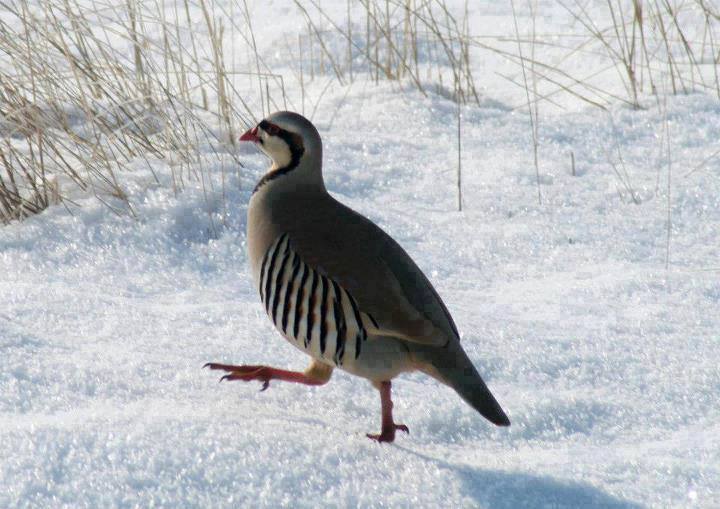 Silifke-2016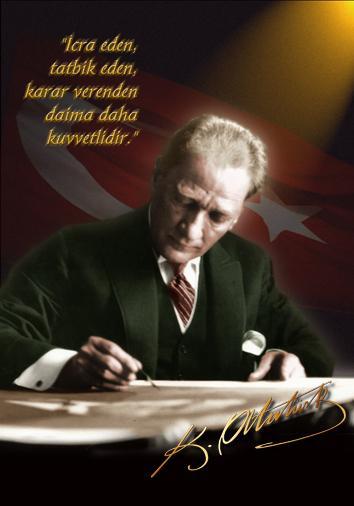 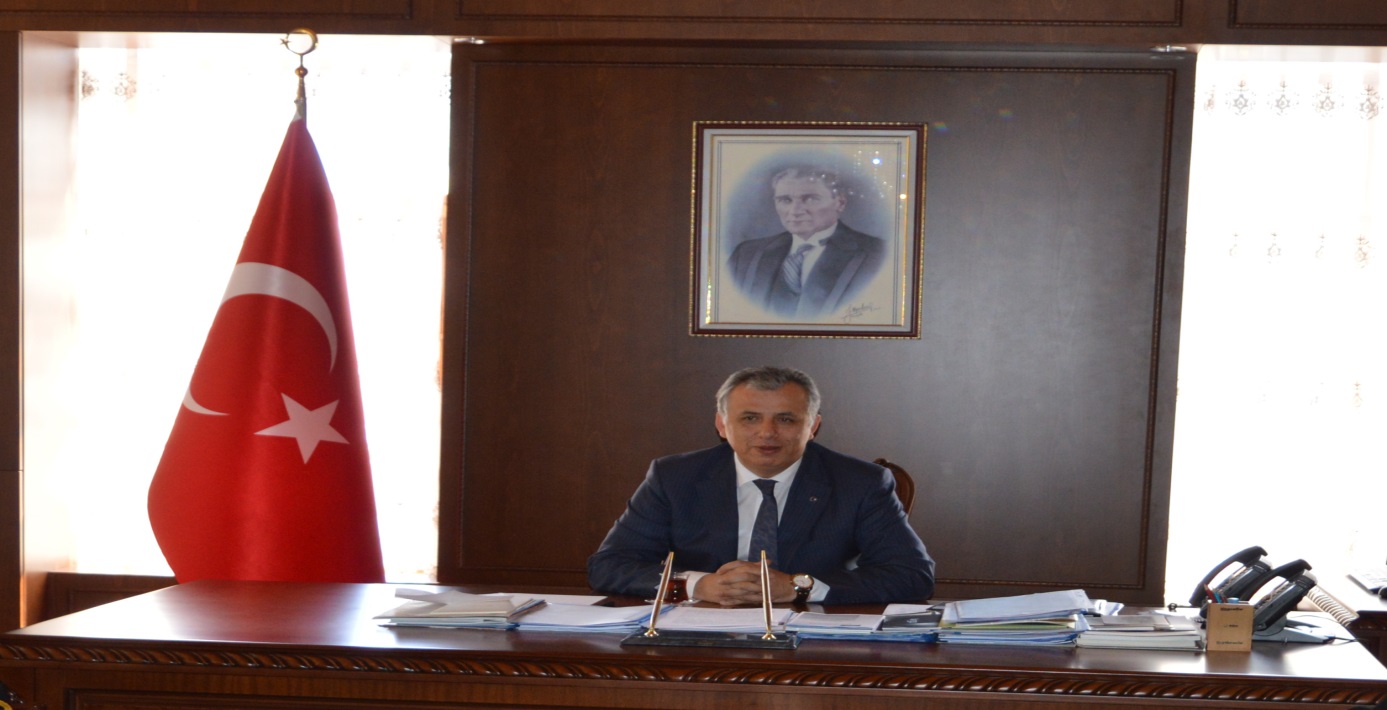 SUNUŞ        Bir toplumu yeniden oluşturmanın, topluma şekil vermenin en temel araçlarından biri eğitimdir. Toplumsal, siyasal, ekonomik ve teknolojik alanlarda meydana gelen değişimler tüm kurumları olduğu gibi eğitim kurumlarını da çok yönlü olarak etkilemektedir. Bu anlamda, eğitimde yeni yaklaşımların ve uygulamaların yaşama geçirilmesi, bir zorunluluk olarak ortaya çıkmaktadır. Doğal olarak böyle önemli bir alanda hassasiyet gösterilmesi, eğitim sektöründe yapılacak çalışmaların sağlam temeller üzerine kurulmuş olması gerekir. Bu alanda yapılacak çalışmaları planlı ve programlı yapmak şarttır.        Toplumun tüm ihtiyaçlarına cevap verecek, fertleri ve toplumları yaşadığımız dünyada bir adım daha öne çıkaracak olan eğitime gereken değerin verilmesi önceliğimizdir. Eğitim kurumlarının kendilerinden beklenen işlevleri yerine getirebilmeleri, iyi bir planlamaya ve bu planın etkin bir şekilde uygulanmasına bağlıdır. 5018 sayılı Kamu Mali Yönetimi ve Kontrol Kanunu’nda belirtilen stratejik planlama çalışmaları da bu düzenlemelerin önemli gereklerinden biridir.       İlçe Milli Eğitim Müdürlüğünün 2015-2019 Stratejik Planında yer alan amaç, hedef ve faaliyetlerin uygulanması, izlenmesi ve değerlendirilmesi ile her geçen gün hizmet kalitesinin ve paydaşların memnuniyetinin artırılması hedeflenmektedir. Stratejik planının oluşturulması sürecinde emeği geçen tüm personelimize teşekkür ederim.										Şevket CİNBİR   Silifke Kaymakamı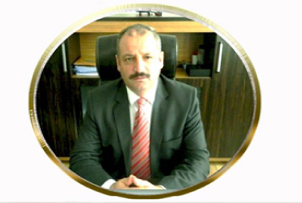 SUNUŞ         Dünyada gün geçtikçe hızla gelişen teknoloji ve uluslararası alandaki yarış; özel sektör ve kamu kurumlarında istihdam edilecek personelde, yüksek kalifiyeyi ön plana çıkartmıştır. Bu nedenle İlçe Milli Eğitim Müdürlüğümüzün gelişen teknolojiye uyumunun sağlanması, hak ettiği yerini alması zaruridir.  İçinde bulunduğumuz bilgi ve iletişim çağı planlamanın önemini her geçen gün daha da artırmaktadır. Planlama, geleceği tesadüflerden ayıklama ve düzenleme sanatıdır. Dünya ve özellikle AB ile entegre olmaya çalıştığımız şu günlerde performansımızın devamlı yükselen çizgide seyretmesi için yoğun bir çalışma süreci içindeyiz.         Bu nedenle stratejik planlama kurumlar için çok önemli bir faktör haline gelmiştir. Bir kurum; niye var olduğunu, neyi, ne zaman, nasıl, hangi kaynakla yapacağını, neticesinde ne elde edeceğini bilerek hareket etmek zorundadır. Zaman ve kaynak israflarını önleyebilmek için artık ilçe düzeyinde de “uzun dönemli plan yapmak ve vakit geçirmeksizin uygulamaya geçmek” kamu yönetiminin vazgeçilmez bir ilkesi haline gelmiştir.        Türk milli eğitiminin genel amaçları doğrultusunda, 5018 sayılı Kamu Mali Yönetimi ve Kontrol Kanunu gereği hazırlamış olduğumuz 2015-2019 dönemi stratejik planı uygulamaya geçirilecektir. Silifke Milli Eğitim Müdürlüğü de çağdaş eğitim ve hizmet anlayışıyla hareket ederek stratejik plan hazırlıklarına üst kurul oluşturarak başlamıştır. Paydaş görüşleri ve önerileri de alınarak hazırlanan Silifke Milli Eğitim Müdürlüğü 2015-2019 stratejik planı, her yıl performans ölçülerine dayalı olarak değerlendirilecek ve başarıyı arttırıcı tedbirler alınması sağlanacaktır. Stratejik planımız, Milli Eğitim Müdürlüğümüzün orta ve uzun vadeli amaçlarını, temel ilke ve politikalarını, hedef ve önceliklerini, performans göstergelerini, hedeflere ulaşmak için uygulanacak olan faaliyetler ile kaynak dağılımlarını içermektedir.          Bu plan, plan dönemi içerisinde Silifke İlçe Milli Eğitim Müdürlüğünün hangi çalışma, hizmet ve faaliyetlerde bulunacağının belgesi, ilçe eğitim başarısını artırmak için, ilçemizin 5 yıl sonra hedeflendiği konumun fotoğrafı niteliğini taşımaktadır.          Silifke Milli Eğitim Müdürlüğü 2015-2019 Stratejik Planının hazırlanmasında emeği geçen tüm personelimi tebrik ediyor; Silifke ve ülkemiz için faydalı olmasını temenni ediyorum. 										Şerafettin ÇİFTÇİ						   İlçe Milli Eğitim Müdürü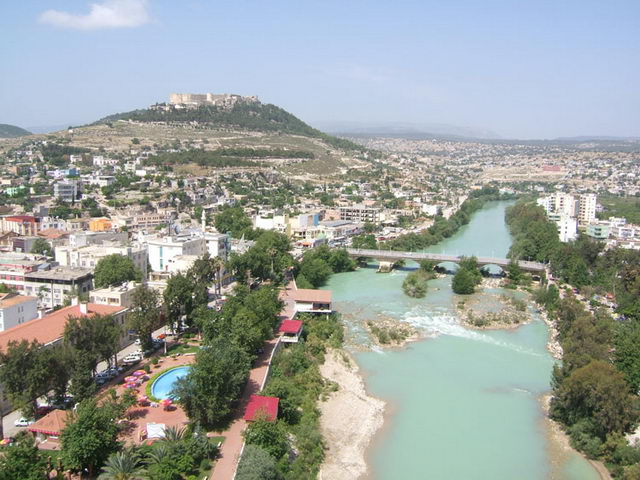 BÖLÜMGENEL BİLGİLERYETKİ, GÖREV VE SORUMLULUKLAREğitim Öğretim Hizmetlerindeki Ortak Görevler:a) Eğitimi geliştirmeye yönelik görevler:1) Eğitim öğretim programlarının uygulanmasını sağlamak, uygulama rehberleri hazırlamak,2) Ders kitapları, öğretim materyalleri ve eğitim araç-gereçlerine ilişkin işlemleri yürütmek, etkin kullanımlarını sağlamak,3) Eğitimde fırsat eşitliğini sağlamak,4) Eğitime erişimi teşvik edecek ve artıracak çalışmalar yapmak,5) Eğitim hizmetlerinin yürütülmesinde verimliliği sağlamak,6) Eğitim kurumları ve öğrencilere yönelik araştırma geliştirme ve saha çalışmaları yapmak,7) Eğitim moral ortamını, okul ve kurum kültürünü ve öğrenme süreçlerini geliştirmek,8) Eğitime ilişkin projeler geliştirmek, uygulamak ve sonuçlarından yararlanmak,9) Ulusal ve uluslararası araştırma ve projeleri takip etmek, sonuçlarından yararlanmak,10) Kamu ve özel sektör eğitim paydaşlarıyla işbirliği içinde gerekli iş ve işlemleri yürütmek,11) Eğitim hizmetlerinin geliştirilmesi amacıyla Bakanlığa tekliflerde bulunmak,12) Etkili ve öğrenci merkezli eğitimi geliştirmek ve iyi uygulamaları teşvik etmek.b) Eğitim kurumlarına yönelik görevler:1) Eğitim ortamlarının fiziki imkânlarını geliştirmek,2) Resmi eğitim kurumlarının açılması, kapatılması ve dönüştürülmesi işlemlerini yürütmek,3) Öğrencilere barınma hizmeti sunulan eğitim kurumlarında bu hizmeti yürütmek,4) Eğitim kurumları arasında işbirliğini sağlamak,5) Eğitim kurumlarının idari kapasite ve yönetim kalitesinin geliştirilmesini sağlamak,6) Eğitim kurumlarının hizmet, verimlilik ve donatım standartlarını uygulamak, yerel ihtiyaçlara göre belirlenen çerçevede standartlar geliştirmek ve uygulamak,7) Eğitim kurumlarındaki iyi uygulama örneklerini teşvik etmek, yaygınlaşmasını sağlamak,8) Eğitim kurumları arasındaki kalite ve sayısal farklılıkları giderecek tedbirler almak,9) Kutlama veya anma gün ve haftalarının programlarını hazırlamak, uygulatmak,10) Öğrenci velileri ve diğer tarafların eğitime desteklerini sağlayıcı faaliyetler yapmak.c) Öğrencilere yönelik görevler:1) Rehberlik ve yöneltme/yönlendirme çalışmalarını planlamak, yürütülmesini sağlamak,2) Öğrencilerin eğitim kurumlarına aidiyet duygusunu geliştirmeye yönelik çalışmalar yapmak, yaptırmak ve sonuçlarını raporlaştırmak,3) Öğrencilerin kayıt-kabul, nakil, kontenjan, ödül, disiplin ve başarı değerlendirme iş ve işlemlerinin yürütülmesini sağlamak,4) Öğrencilerin yatılılık ve burslulukla ilgili işlemlerini yürütmek,5) Öğrencilerin ulusal ve uluslararası sosyal, kültürel, sportif ve izcilik etkinliklerine ilişkin iş ve işlemlerini yürütmek,6) Öğrencilerin okul başarısını artıracak çalışmalar yapmak, yaptırmak,7) Öğrencilerin eğitim sistemi dışında bırakılmamasını sağlayacak tedbirleri almak,8) Yurtdışında eğitim alan öğrencilerle ilgili iş ve işlemleri yürütmek,9) Öğrencilerin okul dışı etkinliklerine ilişkin çalışmalar yapmak, yaptırmak,10) Sporcu öğrencilere yönelik hizmetleri planlamak, yürütülmesini sağlamak.ç) İzleme ve değerlendirmeye yönelik görevler:1) Eğitim Kurumu yöneticilerinin performanslarını izlemek ve değerlendirmek,2) Eğitim öğretim programlarının uygulanmasını izlemek ve değerlendirmek,3) Öğretim materyallerinin kullanımını izlemek ve değerlendirmek,4) Öğretmen yeterliliklerini izlemek ve değerlendirmek.Temel Eğitim Hizmetlerine İlişkin Yetki, Görev ve Sorumluluklar:1) Okul öncesi eğitimi yaygınlaştıracak ve geliştirecek çalışmalar yapmak,2) İlköğretim öğrencilerinin maddi yönden desteklenmesini koordine etmek.Ortaöğretim Hizmetlerine İlişkin Yetki, Görev ve Sorumluluklar:1)Yükseköğretimle ilgili Bakanlıkça verilen görevleri yerine getirmek,2) Yükseköğretime giriş sınavları konusunda ilgili kurum ve kuruluşlarla işbirliği yapmak.Mesleki ve Teknik Eğitim Hizmetlerine İlişkin Yetki, Görev ve Sorumluluklar:1) Mesleki ve teknik eğitim-istihdam ilişkisini yerelde sağlamak ve geliştirmek,2) 5/6/1986 tarihli ve 3308 sayılı Mesleki Eğitim Kanunu kapsamında çıraklık eğitimi ile ilgili iş ve işlemleri yapmak,3) Meslekî ve teknik eğitimin yerel ihtiyaçlara uygunluğunu sağlamak.Din Öğretimi Hizmetlerine İlişkin Yetki, Görev ve Sorumluluklar:1) Din kültürü ve ahlak bilgisi eğitim programlarının uygulanmasını sağlamak,2) Seçmeli din eğitimi derslerini takip etmek, uygulanmasını gözetmek,3) Din eğitiminde kullanılan ders kitabı ve materyallerin teminini koordine etmek.Özel Eğitim ve Rehberlik Hizmetlerine İlişkin Yetki, Görev ve Sorumluluklar:1) Bakanlık tarafından oluşturulan özel eğitim ve rehberlik politikalarını uygulamak,2) Resmi eğitim kurumlarınca yürütülen özel eğitimin yaygınlaşmasını ve gelişmesini sağlayıcı çalışmalar yapmak,3) Özel eğitim programlarının uygulanma süreçlerini izlemek ve değerlendirmek,4) Bilim sanat merkezleriyle ilgili iş ve işlemleri yürütmek,5) Rehberlik ve araştırma merkezlerinin nitelikli hizmet vermesini sağlamak,6) Rehberlik ve araştırma merkezlerinin ölçme araçlarını sağlamak,7) Mobil rehberlik hizmetlerinin uygulanmasını sağlamak,8) Madde bağımlılığı, şiddet ve benzeri konularda toplum temelli destek sağlamak,9) Engelli öğrencilerin eğitim hizmetleri ile ilgili çalışmalar yapmak,10) Rehberlik ve kaynaştırma uygulamalarının yürütülmesini sağlamak,11) Rehberlik servislerinin kurulmasına ve etkin çalışmasına yönelik tedbirler almak,12) Özel yetenekli bireylerin tespit edilmesini ve özel eğitime erişimlerini sağlamak,13) Özel yetenekli bireylerin eğitici eğitimlerini planlamak ve uygulamak,14) Özel yetenekli birey eğitimine ilişkin araştırma, geliştirme ve planlama çalışmaları yapmak.Hayat Boyu ÖğrenmeHizmetlerine İlişkin Yetki, Görev ve Sorumluluklar:1) Örgün eğitim alamayan bireylerin bilgi ve becerilerini geliştirici tedbirler almak,2) Hayat boyu öğrenmenin imkân, fırsat, kapsam ve yöntemlerini geliştirmek,3) Yetişkinlere yönelik yaygın meslekî eğitim verilmesini sağlamak,4) Öğrenme fırsat ve imkânlarını destekleyici çalışmalar yapmak,5) Beceri ve hobi kursları ile kültürel faaliyetlerle ilgili iş ve işlemleri yürütmek,6) Çocuk, genç ve aileler ile ilgili eğitim ve sosyo-kültürel etkinlikler yapmak,7) Açık öğretim sistemi ile ilgili uygulamaları yürütmek,8) Edinilen bilgilerin denkliğine ilişkin iş ve işlemleri yürütmek,9) Mesleki Yeterlilik Kurumuyla ilgili iş ve işlemleri yürütmek.Özel Öğretim Kurumlarına İlişkin Yetki, Görev ve Sorumluluklar:1) Özel öğretim kurumlarıyla ilgili Bakanlık politika ve stratejilerini uygulamak,2) Özel öğretim kurumlarınca yürütülen özel eğitimin gelişmesini sağlayıcı çalışmalar yapmak,3) Engellilerin özel eğitim giderleriyle ilgili iş ve işlemleri yürütmek,4) 8/2/2007 tarihli ve 5580 sayılı Özel Öğretim Kurumları Kanunu kapsamında yer alan kurumların açılış, kapanış, devir, nakil ve diğer iş ve işlemlerini yürütmek,5) Özel yurtlara ilişkin iş ve işlemleri yürütmek,6) Özel öğretim kurumlarındaki öğrencilerin sınav, ücret, burs, diploma, disiplin ve benzeri iş ve işlemlerini yürütmek,7) Azınlık okulları, yabancı okullar ve milletlerarası okullara ilişkin iş ve işlemleri yürütmek,8) Özel okulların arsa tahsisi ile teşvik ve vergi muafiyetiyle ilgili iş ve işlemlerini yürütmek,9) Kursiyerlerin sınav, ücret, sertifika ve benzeri iş ve işlemlerini yürütmek,10) Özel öğretim kurumlarını ve özel yurtları denetlemek, sonuçları raporlamak ve değerlendirmek,11) Özel öğretim kurumlarında öğretim materyallerinin kullanımıyla ilgili süreçleri izlemek, değerlendirmek,12) Özel eğitim ve özel öğretim süreçlerini izlemek ve değerlendirmek,13) Öğrencilerin daha fazla başarı sağlamalarına ilişkin faaliyetler yürütmek.Bilgi işlem ve eğitim teknolojileriHizmetlerine İlişkin Yetki, Görev ve Sorumluluklar:1) Ölçme ve değerlendirme iş ve işlemlerini birimlerle işbirliği içerisinde yürütmek,2) Sınavların uygulanması ile ilgili organizasyonu yapmak ve sınav güvenliğini sağlamak,3) Sınav komisyonunun sekretarya hizmetlerini yürütmek,4) Öğretim programlarını teknik yönden izlemek ve sonuçlarını değerlendirmek,5) Eğitim faaliyetlerinin iyileştirilmesine yönelik teknik çözümlere ve yerel ihtiyaçlara dayalı uygulama projeleri geliştirmek ve yürütmek,6) Yenilikçi eğitim ve teknoloji destekli eğitim uygulamaları için yenilikçi çözümler hedefleyen proje ve araştırmalarda birimlere ve resmi ve özel kurumlara ilişkin iş ve işlemleri yürütmek,7) İlgili birimler ile işbirliği içinde proje ve araştırma sonuçlarının yeni uygulamalara yön vererek sürdürülebilir iş süreçlerine dönüşümünü sağlamak,8) Eğitim araç ve ortam standartlarının uygunluk testlerine ilişkin iş ve işlemleri yürütmek,9) Uzaktan eğitim ile ilgili iş ve işlemleri yürütmek,10) Eğitim bilişim ağını işletmek ve geliştirmek, erişim ve paylaşım yetkilerini yönetmek,11) Tedarikçilerin eğitim materyalleri ve e-içerik projelerini incelemek ve değerlendirmek,12) Eğitim teknolojileriyle ilgili bütçe ve yatırım planlamalarını yapmak,13) Bilişime ilişkin Bakanlık ve diğer birim projelerine ilişkin iş ve işlemleri yürütmek,14) Kamu bilişim standartlarına uygun çözümler üretmek,15) Haberleşme, veri ve bilgi güvenliğini sağlamak,16) Eğitim bilişim ağının kullanımının yaygınlaştırılmasını sağlamak,17) Bilişim hizmetlerine ve internet sayfalarına ilişkin iş ve işlemleri yürütmek,18) Elektronik imza ve elektronik belge uygulamalarına ilişkin iş ve işlemleri yürütmek,19) Bilgi işlem ve otomasyon ihtiyacının karşılanmasına destek sağlamak ve işletimini yapmak,20) İstatistikî verilerin saklanmasına ilişkin teknik iş ve işlemleri yürütmek,21) Çağrı sistemleri kurulmasına ve işletilmesine ilişkin iş ve işlemleri yürütmek.Strateji GeliştirmeHizmetlerine İlişkin Yetki, Görev ve Sorumluluklar:1) İl/ilçe düzeyinde iş takvimini hazırlamak,2) İl/ilçe stratejik planlarını hazırlamak, geliştirmek ve uygulanmasını sağlamak,3) Hükümet programlarına dayalı eylem planı ile ilgili işleri yürütmek,4) Kalkınma planları ve yılı programları ile ilgili işlemleri yürütmek,5) Faaliyetlerin stratejik plan, bütçe ve performans programına uygunluğunu sağlamak,6) Hizmetlerin etkililiği ile vatandaş ve çalışan memnuniyetine ilişkin çalışmalar yapmak,7) Bütçe ile ilgili iş ve işlemleri yürütmek,8) Ayrıntılı harcama programını hazırlamak,9) Nakit ödemelerin planlamasını yapmak, ödemeleri izlemek,10) Malî durum ve beklentiler raporunu hazırlamak,11) Kamu zararı ile ilgili iş ve işlemleri yürütmek,12) Yatırımlarla ilgili ihtiyaç analizlerini yapmak, verileri hazırlamak,13) Performans programıyla ilgili iş ve işlemleri yürütmek,14) Okul aile birlikleri ile ilgili iş ve işlemleri yürütmek,15) Eğitim kurumu bina veya eklentileri ile derslik ihtiyaçlarını tespit etmek,16) İstatistikî verileri ilgili birimlerle işbirliği içinde ulusal ve uluslararası standartlara uygun ve eksiksiz toplamak, güncelleştirmek, analiz etmek ve yayınlamak,17) Eğitim kurumları, yönetici, öğretmen ve çalışanlar için belirlenen performans ölçütlerinin uygulanmasını izlemek, yerel ihtiyaçlara göre performans ölçütleri geliştirmek ve uygulamak,18) İlgili birimlerle koordinasyon sağlayarak vatandaş odaklı yönetimin oluşturulması, idarenin geliştirilmesi, yönetim kalitesinin artırılması, hizmet standartlarının belirlenmesi, iş ve karar süreçlerinin oluşturulması ile bürokrasi ve kırtasiyeciliğin azaltılmasına ilişkin araştırma geliştirme faaliyetleri yürütmek,19) Eğitime ilişkin araştırma, geliştirme, stratejik planlama ve kalite geliştirme faaliyetleri yürütmek,20) Eğitime ilişkin projeler hazırlamak, uygulamak,21) İlçe millî eğitim müdürlükleri ile eğitim kurumlarının proje hazırlama ve yürütme kapasitesini geliştirici çalışmalar yapmak,22) Araştırma ve uygulama projelerinde finansal ve malî yönetimi izlemek, raporlamak.HukukHizmetlerine İlişkin Yetki, Görev ve Sorumluluklar:1) Malî, hukukî ve fikrî haklar konusundaki uyuşmazlıklara ilişkin iş ve işlemleri yürütmek,2) Adlî ve idarî davalar ile tahkim yargılaması ve icra işlemlerinde Valiliği veya Kaymakamlığı temsil etmek,3) Dava ve icra işlemlerini yürütmek, anlaşmazlıkları önleyici hukuki tedbirleri almak,4) Hizmet satın alma yoluyla yaptırılan dava ve icra takiplerini izlemek ve denetlemek,5) Soruşturma ve inceleme raporlarına ilişkin iş ve işlemleri yürütmek,6) Disiplin kuruluna girecek dosyaların iş ve işlemlerini yapmak,7) Adlî ve idarî makamlardan gelen ön inceleme iş ve işlemlerini yürütmek,8) İdarî, adlî ve icra davalarıyla ilgili yazışmaları yapmak,9) İdarî ve adlî itirazlar ile ilgili iş ve işlemleri yürütmek,10) Mevzuatı takip etmek, uygulanmasını gözetmek,11) Mevzuat ve hukuki konularda birimlere görüş bildirmek.İnsan Kaynakları Hizmetlerine İlişkin Yetki, Görev ve Sorumluluklar:1) İnsan kaynaklarıyla ilgili kısa, orta ve uzun vadeli planlamalar yapmak,2) Norm kadro iş ve işlemlerini yürütmek,3) İl/ilçe özlük dosyalarının muhafazasını sağlamak,4) Özlük ve emeklilik iş ve işlemlerini yürütmek,5) Disiplin ve ödül işlemlerinin uygulamalarını yapmak,6) Güvenlik soruşturması ve arşiv araştırması işlemlerini yürütmek,7) Yöneticilik formasyonunun gelişmesini sağlayıcı faaliyetler yürütmek,8) Personelin eğitimlerine ilişkin iş ve işlemleri yapmak,9) Aday öğretmenlerin uyum ve adaylık eğitimi programlarını uygulamak,10) Öğretmen yeterliliği ve iş başarımı düzeyini iyileştirici hizmet içi eğitimler yapmak,11) Öğretmen yeterliliklerine ilişkin Bakanlığa geri bildirim ve önerilerde bulunmak,12) Öğretmenlerin hizmet içi eğitimlerine yönelik ulusal ve uluslararası gelişmeleri izlemek,13) Öğretmenlerin meslekî gelişimiyle ilgili araştırma ve projeler yapmak ve uygulamak,14) Öğretmenlerin meslekî gelişimine yönelik yerel düzeyde etkinlikler düzenlemek,15) Yöneticilerin, öğretmenlerin ve diğer personelin atama, yer değiştirme, askerlik, alan değişikliği ve benzeri iş ve işlemlerini yapmak,16) Personelin pasaport ve yurt dışı iş ve işlemlerini yürütmek,17) Sendika ve konfederasyonların il temsilcilikleriyle iletişim sağlamak,18) 25/6/2001 tarihli ve 4688 sayılı Kamu Görevlileri Sendikaları Kanunu kapsamındaki görevleri yürütmek.Destek Hizmetlerine İlişkin Yetki, Görev ve Sorumluluklar:1) Yayın faaliyetlerini yürütmek,2) Ders araç ve gereçleri ile donatım ihtiyaçlarını temin etmek,3) Ücretsiz Ders Kitabı Temini Projesini yürütmek,4) Taşınır ve taşınmazlara ilişkin iş ve işlemleri yürütmek,5) Depo iş ve işlemlerini yürütmek,6) Lojmanlar ile ilgili iş ve işlemleri yürütmek,7) Yemekhane iş ve işlemlerini yürütmek,8) Öğretmenevleri ve sosyal tesislerle ilgili iş ve işlemleri yürütmek,9) Döner sermaye iş ve işlemlerini yürütmek,10) Temizlik, güvenlik, ısınma, aydınlatma, onarım ve taşıma gibi işlemleri yürütmek,11) Satın alma iş ve işlemlerini yürütmek,12) Tahakkuk işlemlerine esas olan onayları almak ve ilgili diğer işlemleri yürütmek,13) Genel evrak ve arşiv hizmetlerini yürütmek.İnşaat ve Emlak Hizmetlerine İlişkin Yetki, Görev ve Sorumluluklar:1) Yapım programları ile ilgili iş ve işlemleri yürütmek,2) Eğitim Kurumu bina veya eklentileri ile derslik ihtiyaçlarını önceliklere göre karşılamak,3) Onaylanan yapım programlarının ve ek programların uygulanmasına ilişkin iş ve işlemleri yürütmek,4) Halk katkısı ile yapılacak eğitim yapılarına ilişkin iş ve işlemlere ilişkin iş ve işlemleri yürütmek,5) Yatırım programı yapı yatırımlarının ihale öncesi hazırlıklarına ilişkin iş ve işlemleri yürütmek,6) İhale edilen yatırımları izlemek, planlanan süre içerisinde hizmete sunulmalarını sağlamak,7) Onarımlara ilişkin iş ve işlemleri yürütmek,8) Yapılan ihalelere ait projelerin ödeneğe esas dosyalarının hazırlanmasına ilişkin iş ve işlemleri yürütmek,9) Projelere göre idarî ve teknik ihale şartnamelerinin hazırlanmasına ilişkin iş ve işlemleri yürütmek,10) Hak edişlere ilişkin iş ve işlemleri yürütmek,11) Eğitim kurumlarının Toplu Konut İdaresi Başkanlığı veya inşaat işleri ile ilgili diğer kamu kurum ve kuruluşlarına yaptırılmasına ilişkin iş ve işlemleri yürütmek,12) Yapıların mimarî ve mühendislik projelerinin yapılmasına ilişkin iş ve işlemleri yürütmek,13) Özel projeleri incelemek ve görüş bildirmek,14) Hazine mülkiyetinde olanlar dâhil, her türlü okul ve bina kiralamalarına ilişkin iş ve işlemleri yürütmek,15) Bakanlık binalarının eğitim kurumu olarak kiralanmasına ilişkin iş ve işlemleri yürütmek,16) Kamu kuruluşlarına tahsisli taşınmazların tahsisi veya devri işlemlerine ilişkin iş ve işlemleri yürütmek,17) Eğitim kurumlarının kamu-özel ortaklığı modeliyle yapımına ilişkin iş ve işlemleri yürütmek,18) Bakanlıkça yapımına karar verilen eğitim öğretim tesislerinin belirli süre ve bedel üzerinden kiralama karşılığı yaptırılmasıyla ilgili işlemlere ilişkin iş ve işlemleri yürütmek,19) Eğitim kurumlarındaki eğitim öğretim hizmet alanları dışındaki hizmet ve alanların işletme devri karşılığında eğitim öğretim tesislerinin sözleşme ile gerçek veya özel hukuk tüzel kişilerine yenilettirilmesi veya yeniden yaptırılmasına ilişkin iş ve işlemleri yürütmek,20) Eğitim kurumlarının depreme karşı tahkiklerini yapmak ve yaptırmak, güçlendirilecek eğitim kurumlarını tespit etmek ve Bakanlığa bildirmek,21) Taşınabilir okulların yaptırılmasına ilişkin iş ve işlemleri yürütmek,22) Eğitim kurumlarına ilişkin kamulaştırma iş ve işlemlerinin yürütülmesine ilişkin iş ve işlemleri yürütmek,23) Bakanlığa gerektiğinde kamulaştırma teklifi sunmak.1.2. TEŞKİLAT YAPISI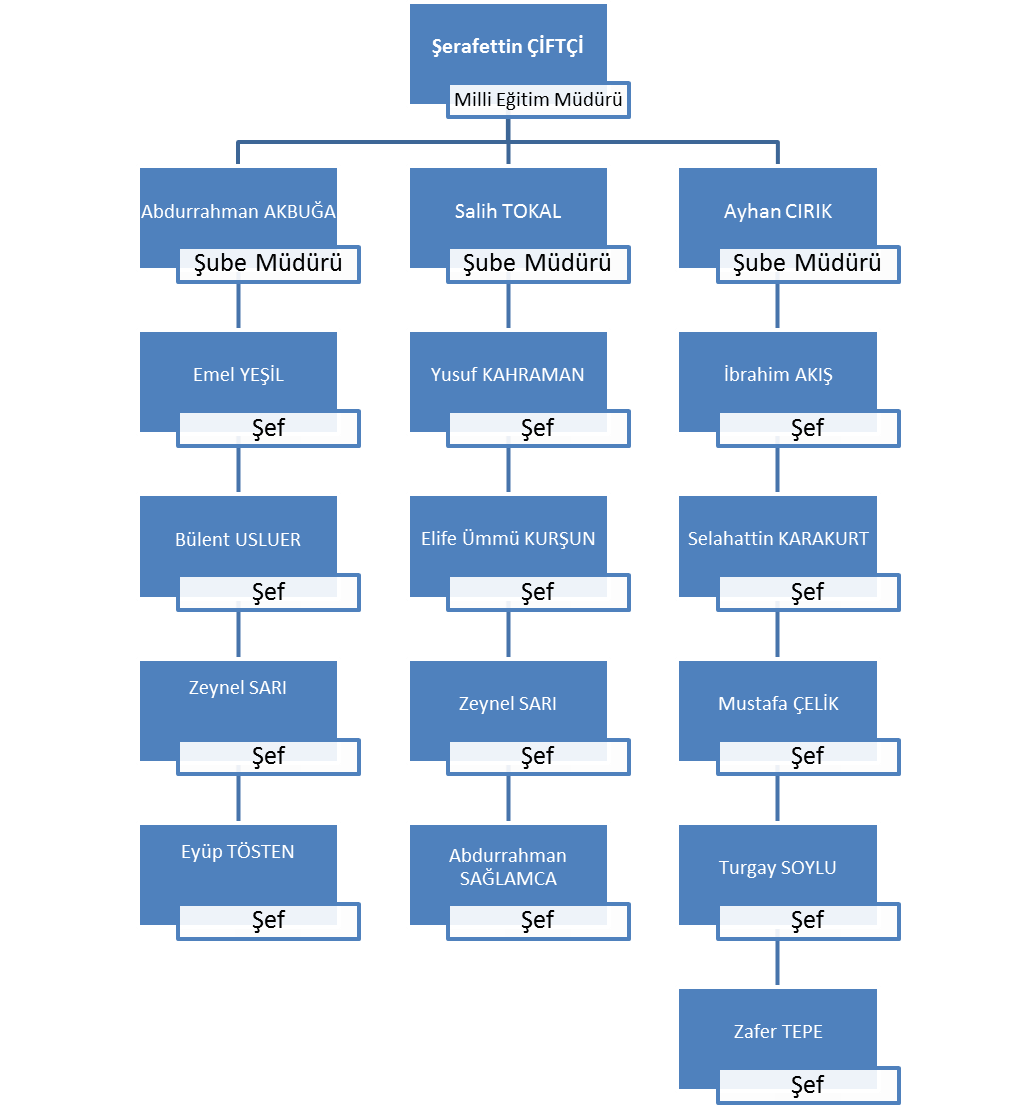 1.3FİZİKSEL KAYNAKLAR1.3.1 Bilgi Ve Teknolojik Kaynaklar Listesi1.3.2Fatih Projesi Kapsamındaki Mevcut Donanımlar1.3.3Makina Parkı Durumu1.4. İNSAN KAYNAKLARIİlçe müdürlüğümüzde yönetim kadrosunda, 1 ilçemüdürü ve 3 şube müdürü görev yapmaktadır. Müdürlüğümüzün ilçe bazında 3 adet şube müdürü norm kadrosu olup, bu kadroların tamamı doludur.İlçe Milli Eğitim Müdürlüğümüz ve bağlı  okul/kurum müdürlüklerinde eğitim öğretim sınıfı dışında görev yapan personel norm kadrosu 192 olup, çalışan153 personel bulunmaktadır.1.5. DİĞER HUSUSLAR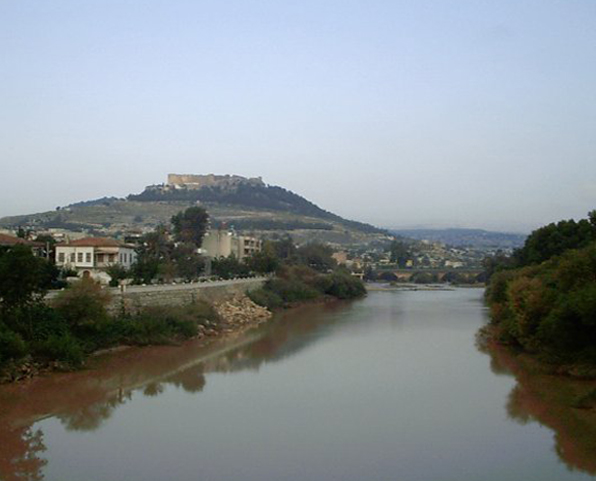 II. BÖLÜMPERFORMANS BİLGİLERİ2.1 AMAÇ VE HEDEFLER2.1.1 Silifke İlçe Milli Eğitim Müdürlüğü MisyonuTürk Milli Eğitim Sisteminin temel amaç ve ilkeleri doğrultusunda; evrensel niteliklere sahip, değerlerimizin bilincinde nesiller yetiştiren,  okul ve kurumlarımızın yönetimini sağlamak.2.1.2 Silifke İlçe Milli Eğitim Müdürlüğü VizyonuGeleceğin Türkiye’sinde söz sahibi olacak bireyleri yetiştiren  bir kurum olmak.2.1.32015-2019 Stratejik Planında Yer Alan Stratejik AmaçlarStratejik Amaç 1:İlçemizde ekonomik, sosyal, kültürel ve demografik farklılıkları göz önünde bulundurarak, bireylerin dezavantajlarından etkilenmeksizin eşit ve adil şartlar da eğitime sürekli erişimini sağlamak amacıyla, paydaş işbirliği ile iç ve dış dinamikleri harekete geçirip, okul öncesinden başlayarak hayat boyu eğitime kadar tüm eğitim süreçlerini yaygınlaştırmak ve sürekli iyileştirmek.Stratejik Amaç 2İlçemizde, eğitimin her kademesindeki bireyin ulusal ve uluslararası ölçütlerde bilgi, beceri, tutum ve davranış kazanmasını sağlayacak kaliteli eğitim ortamları hazırlamak ve bir üst öğrenim kurumuna geçişte hareketlilik düzeyi yüksek bireyler yetiştirmek için; sınıf temelli başarı düzeyleri, standartlar ve yeterlilikler belirleyerek çoklu değerlendirme sistemleri kurup, öğrenci başarı ve kazanımlarını sürekli ölçüp izleyerek, yeni öğretim yöntemleri geliştirip, uygulamaları sürdürülebilir süreç yönetimi yaklaşımıyla sürekli iyileştirmek.Stratejik Amaç 3:Müdürlüğümüzün kurumsal kapasitesinin nitelik olarak stratejik yönetim yaklaşımı ile gelişmesi ve yönetim organizasyonu, insan kaynakları, beşeri ve teknolojik alt yapı alanlarında kapasitesini arttırmak için,  plan dönemi süresince;  ölçülebilir, analiz edilebilir ve kontrol edilebilir bir yönetim yapısı oluşturarak stratejilerin hayat bulmasını sağlamak, insan kaynaklarının niteliğini arttırmak, fiziki, mali ve teknolojik alt yapıyı vizyona taşıyacak şekilde iyileştirmek. 2.1.4 2015-2019 Stratejik Planında Yer Alan Stratejik HedeflerStratejik Amaç 1, Stratejik Hedef 1:Plan dönemi sonuna kadar ilçemizde okul öncesi ve zorunlu eğitim kademelerinde okullaşma oranlarını artırmak ve hayat boyu eğitimi yaygınlaştırarak bireylerin katılımını sağlamak.Stratejik Amaç 2, Stratejik Hedef 1: Her eğitim kademesindeki öğrencilerimizin başarı ve kazanımlarını sürekli izleyip değerlendirerek, yeni öğretim programları, eğitim materyalleri ve rehberlik hizmetleri ile geliştirmek. Stratejik Amaç 2, Stratejik Hedef 2: Orta öğretim kurumlarından mezun olan öğrencilerimizin bir üst öğrenime devam edenlerin sayısı ve mesleki-teknik eğitimden mezun öğrencilerimizin ise istihdam sayısını arttırılmasını sağlanmak. Stratejik Amaç 2, Stratejik Hedef 3: Öğretmen ve öğrencilerimizin uluslararası projelere katılım oranlarının arttırılarak yabancı dil ve hareketlilik düzeyini yükseltmek.Stratejik Amaç 3, Stratejik Hedef 1: Müdürlüğümüze bağlı insan kaynaklarından maksimum düzeyde yararlanmak için; personelin planlanması, görevlendirilmesi, değerlendirilmesi ve ödüllendirmesine yönelik objektif bir değerlendirme sistemi oluşturup, planlı eğitimlerle kariyer gelişimine katkıda bulunarak niteliğinin geliştirilmesini sağlamak.Stratejik Amaç 3, Stratejik Hedef 2: İlçemizde ihtiyaç duyulan eğitim tesislerinin yapılması, donatılması, geliştirilmesi ve sağlıklı eğitim ortamlarının hazırlanmasında, müdürlüğümüze tahsis edilen bütçe olanakları, hayırsever katkıları, sivil toplum kuruluşlarından elde edilen finansal kaynakları etkin ve verimli kullanmak.Stratejik Amaç 3, Stratejik Hedef 3: Plan dönemi süresince etkin bir izleme, değerlendirme ve rehberlik sistemiyle desteklenen, bürokrasinin azaltıldığı, çoğulcu, katılımcı ve şeffaf bir yönetim yapısını oluşturmak.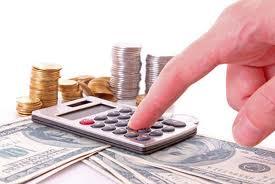 BÖLÜM2016 MALİ YILI PERFORMANS HEDEFLERİ VE GÖSTERGELERİ İLE FAALİYETLERİN TABLOSU3.1PERFORMANS HEDEFLERİ VE GÖSTERGELERİ İLE FAALİYET TABLOLARIPERFORMANS HEDEFİ TABLOSUFAALİYET MALİYETLERİ TABLOSUFAALİYET MALİYETLERİ TABLOSUPERFORMANS HEDEFİ TABLOSUPERFORMANS HEDEFİ TABLOSUPERFORMANS HEDEFİ TABLOSUPERFORMANS HEDEFİ TABLOSUPERFORMANS HEDEFİ TABLOSUNot:2014 yılı maliyetleri yıllar itibariyle % 5 enflasyon oranında (2014-2018 yıllarına ilişkin 10. Kalkınma planında öngörülen TÜFE oranı ortalama % 4,8’dir.) artırılarak 2016 yılı tahmini maliyetleri hesaplanmıştır.FAALİYET MALİYETLERİ TABLOSUPERFORMANS HEDEFİ TABLOSUİDARE PERFORMANS TABLOSU3.3TOPLAM KAYNAK İHTİYACI(TL)SORUMLU HARCAMA BİRİMLERİTEKNOLOJİK MAL BİLGİLERİ2012 YILI2013 YILI2014 YILIBilgisayar takım halinde 155Tarayıcı759384Hoparlör265332287Yazıcı 30303358Fotokopi makinesi104123167Projeksiyon cihazı534521541Tepegöz443130Seslendirme cihazı---Mikrofon106132111Video Kamera14930UPS504879Web cam382236Optik Okuyucu---201220132014Etkileşimli Tahta7112540Tablet Bilgisayar0448910Doküman Kamera080Çok Fonksiyonlu Yazıcı2935SIRA NOARACIN CİNSİ2012 YILI2013 YILI2014 YILI1Binek Otomobil1112Minibüs 2223Kamyon 1114Motorsiklet111TOPLAM555ÖĞRETMENİN İSTİHDAM EDİLDİĞİ EĞİTİMÖĞRETİM KADEMELERİÖĞRETMEN SAYISIÖĞRETMEN SAYISIÖĞRETMEN SAYISIÖĞRETMENİN İSTİHDAM EDİLDİĞİ EĞİTİMÖĞRETİM KADEMELERİ2012 2013 2014Okul Öncesi--104İlköğretim--931Ortaöğretim--501Diğer Eğitim Kurumları--59GENEL TOPLAM--1595İNSAN KAYNAKLARI (GİH)PERSONEL SAYISIPERSONEL SAYISIPERSONEL SAYISIİNSAN KAYNAKLARI (GİH)201220132014Kurumun sahip olduğu toplam norm kadro sayısı--192Çalışan toplam personel sayısı--153İhtiyaç duyulan personel sayısı--39İdare Adıİdare AdıSilifke İlçe Milli Eğitim MüdürlüğüSilifke İlçe Milli Eğitim MüdürlüğüSilifke İlçe Milli Eğitim MüdürlüğüSilifke İlçe Milli Eğitim MüdürlüğüSilifke İlçe Milli Eğitim MüdürlüğüSilifke İlçe Milli Eğitim MüdürlüğüSilifke İlçe Milli Eğitim MüdürlüğüAmaçAmaçİlçemizde ekonomik, sosyal, kültürel ve demografik farklılıkları göz önünde bulundurarak, bireylerin dezavantajlarından etkilenmeksizin eşit ve adil şartlar da eğitime sürekli erişimini sağlamak amacıyla, paydaş işbirliği ile iç ve dış dinamikleri harekete geçirip, okul öncesinden başlayarak hayat boyu eğitime kadar tüm eğitim süreçlerini yaygınlaştırmak ve sürekli iyileştirmek.İlçemizde ekonomik, sosyal, kültürel ve demografik farklılıkları göz önünde bulundurarak, bireylerin dezavantajlarından etkilenmeksizin eşit ve adil şartlar da eğitime sürekli erişimini sağlamak amacıyla, paydaş işbirliği ile iç ve dış dinamikleri harekete geçirip, okul öncesinden başlayarak hayat boyu eğitime kadar tüm eğitim süreçlerini yaygınlaştırmak ve sürekli iyileştirmek.İlçemizde ekonomik, sosyal, kültürel ve demografik farklılıkları göz önünde bulundurarak, bireylerin dezavantajlarından etkilenmeksizin eşit ve adil şartlar da eğitime sürekli erişimini sağlamak amacıyla, paydaş işbirliği ile iç ve dış dinamikleri harekete geçirip, okul öncesinden başlayarak hayat boyu eğitime kadar tüm eğitim süreçlerini yaygınlaştırmak ve sürekli iyileştirmek.İlçemizde ekonomik, sosyal, kültürel ve demografik farklılıkları göz önünde bulundurarak, bireylerin dezavantajlarından etkilenmeksizin eşit ve adil şartlar da eğitime sürekli erişimini sağlamak amacıyla, paydaş işbirliği ile iç ve dış dinamikleri harekete geçirip, okul öncesinden başlayarak hayat boyu eğitime kadar tüm eğitim süreçlerini yaygınlaştırmak ve sürekli iyileştirmek.İlçemizde ekonomik, sosyal, kültürel ve demografik farklılıkları göz önünde bulundurarak, bireylerin dezavantajlarından etkilenmeksizin eşit ve adil şartlar da eğitime sürekli erişimini sağlamak amacıyla, paydaş işbirliği ile iç ve dış dinamikleri harekete geçirip, okul öncesinden başlayarak hayat boyu eğitime kadar tüm eğitim süreçlerini yaygınlaştırmak ve sürekli iyileştirmek.İlçemizde ekonomik, sosyal, kültürel ve demografik farklılıkları göz önünde bulundurarak, bireylerin dezavantajlarından etkilenmeksizin eşit ve adil şartlar da eğitime sürekli erişimini sağlamak amacıyla, paydaş işbirliği ile iç ve dış dinamikleri harekete geçirip, okul öncesinden başlayarak hayat boyu eğitime kadar tüm eğitim süreçlerini yaygınlaştırmak ve sürekli iyileştirmek.İlçemizde ekonomik, sosyal, kültürel ve demografik farklılıkları göz önünde bulundurarak, bireylerin dezavantajlarından etkilenmeksizin eşit ve adil şartlar da eğitime sürekli erişimini sağlamak amacıyla, paydaş işbirliği ile iç ve dış dinamikleri harekete geçirip, okul öncesinden başlayarak hayat boyu eğitime kadar tüm eğitim süreçlerini yaygınlaştırmak ve sürekli iyileştirmek.HedefHedefHer eğitim kademesindeki öğrencilerimizin başarı ve kazanımlarını sürekli izleyip değerlendirerek, yeni öğretim programları, eğitim materyalleri ve rehberlik hizmetleri ile geliştirmek.Her eğitim kademesindeki öğrencilerimizin başarı ve kazanımlarını sürekli izleyip değerlendirerek, yeni öğretim programları, eğitim materyalleri ve rehberlik hizmetleri ile geliştirmek.Her eğitim kademesindeki öğrencilerimizin başarı ve kazanımlarını sürekli izleyip değerlendirerek, yeni öğretim programları, eğitim materyalleri ve rehberlik hizmetleri ile geliştirmek.Her eğitim kademesindeki öğrencilerimizin başarı ve kazanımlarını sürekli izleyip değerlendirerek, yeni öğretim programları, eğitim materyalleri ve rehberlik hizmetleri ile geliştirmek.Her eğitim kademesindeki öğrencilerimizin başarı ve kazanımlarını sürekli izleyip değerlendirerek, yeni öğretim programları, eğitim materyalleri ve rehberlik hizmetleri ile geliştirmek.Her eğitim kademesindeki öğrencilerimizin başarı ve kazanımlarını sürekli izleyip değerlendirerek, yeni öğretim programları, eğitim materyalleri ve rehberlik hizmetleri ile geliştirmek.Her eğitim kademesindeki öğrencilerimizin başarı ve kazanımlarını sürekli izleyip değerlendirerek, yeni öğretim programları, eğitim materyalleri ve rehberlik hizmetleri ile geliştirmek.Performans Hedefi 1Performans Hedefi 1Performans Hedefi 1Performans Hedefi 1Okulöncesi eğitimden başlamak üzere her eğitim kademesinde öğrencilerin okula erişimleri sağlanarak okullaşma oranlarını artırmak.Okulöncesi eğitimden başlamak üzere her eğitim kademesinde öğrencilerin okula erişimleri sağlanarak okullaşma oranlarını artırmak.Okulöncesi eğitimden başlamak üzere her eğitim kademesinde öğrencilerin okula erişimleri sağlanarak okullaşma oranlarını artırmak.Okulöncesi eğitimden başlamak üzere her eğitim kademesinde öğrencilerin okula erişimleri sağlanarak okullaşma oranlarını artırmak.Okulöncesi eğitimden başlamak üzere her eğitim kademesinde öğrencilerin okula erişimleri sağlanarak okullaşma oranlarını artırmak.Okullaşma oranlarını artırmak amacıyla,  öğrencilerin okullara erişimini sağlamaya yönelik olarak öğrencilerin taşınması, barınma sorunu olan öğrencilerin barınma ihtiyacının karşılanması, ihtiyacı olan öğrencilere burs verilmesi ve öğrencilerin devamsızlık ile sınıf tekrarlarının azaltılması hedeflenmektedir.Okullaşma oranlarını artırmak amacıyla,  öğrencilerin okullara erişimini sağlamaya yönelik olarak öğrencilerin taşınması, barınma sorunu olan öğrencilerin barınma ihtiyacının karşılanması, ihtiyacı olan öğrencilere burs verilmesi ve öğrencilerin devamsızlık ile sınıf tekrarlarının azaltılması hedeflenmektedir.Okullaşma oranlarını artırmak amacıyla,  öğrencilerin okullara erişimini sağlamaya yönelik olarak öğrencilerin taşınması, barınma sorunu olan öğrencilerin barınma ihtiyacının karşılanması, ihtiyacı olan öğrencilere burs verilmesi ve öğrencilerin devamsızlık ile sınıf tekrarlarının azaltılması hedeflenmektedir.Okullaşma oranlarını artırmak amacıyla,  öğrencilerin okullara erişimini sağlamaya yönelik olarak öğrencilerin taşınması, barınma sorunu olan öğrencilerin barınma ihtiyacının karşılanması, ihtiyacı olan öğrencilere burs verilmesi ve öğrencilerin devamsızlık ile sınıf tekrarlarının azaltılması hedeflenmektedir.Okullaşma oranlarını artırmak amacıyla,  öğrencilerin okullara erişimini sağlamaya yönelik olarak öğrencilerin taşınması, barınma sorunu olan öğrencilerin barınma ihtiyacının karşılanması, ihtiyacı olan öğrencilere burs verilmesi ve öğrencilerin devamsızlık ile sınıf tekrarlarının azaltılması hedeflenmektedir.Okullaşma oranlarını artırmak amacıyla,  öğrencilerin okullara erişimini sağlamaya yönelik olarak öğrencilerin taşınması, barınma sorunu olan öğrencilerin barınma ihtiyacının karşılanması, ihtiyacı olan öğrencilere burs verilmesi ve öğrencilerin devamsızlık ile sınıf tekrarlarının azaltılması hedeflenmektedir.Okullaşma oranlarını artırmak amacıyla,  öğrencilerin okullara erişimini sağlamaya yönelik olarak öğrencilerin taşınması, barınma sorunu olan öğrencilerin barınma ihtiyacının karşılanması, ihtiyacı olan öğrencilere burs verilmesi ve öğrencilerin devamsızlık ile sınıf tekrarlarının azaltılması hedeflenmektedir.Okullaşma oranlarını artırmak amacıyla,  öğrencilerin okullara erişimini sağlamaya yönelik olarak öğrencilerin taşınması, barınma sorunu olan öğrencilerin barınma ihtiyacının karşılanması, ihtiyacı olan öğrencilere burs verilmesi ve öğrencilerin devamsızlık ile sınıf tekrarlarının azaltılması hedeflenmektedir.Okullaşma oranlarını artırmak amacıyla,  öğrencilerin okullara erişimini sağlamaya yönelik olarak öğrencilerin taşınması, barınma sorunu olan öğrencilerin barınma ihtiyacının karşılanması, ihtiyacı olan öğrencilere burs verilmesi ve öğrencilerin devamsızlık ile sınıf tekrarlarının azaltılması hedeflenmektedir.Performans GöstergeleriPerformans GöstergeleriPerformans GöstergeleriPerformans GöstergeleriPerformans GöstergeleriÖlçü2014201520161       İlkokul 1. Sınıf Öğrencilerinden En Az 1 Yıl Okulöncesi Eğitim Almış Olanların Oranı ( % )       İlkokul 1. Sınıf Öğrencilerinden En Az 1 Yıl Okulöncesi Eğitim Almış Olanların Oranı ( % )       İlkokul 1. Sınıf Öğrencilerinden En Az 1 Yıl Okulöncesi Eğitim Almış Olanların Oranı ( % )       İlkokul 1. Sınıf Öğrencilerinden En Az 1 Yıl Okulöncesi Eğitim Almış Olanların Oranı ( % )Oran90,3590,5091,002Net Okullaşma Oranları                (%)Net Okullaşma Oranları                (%)Okul Öncesi (4-5 Yaş)Okul Öncesi (4-5 Yaş)Oran% 54,96%62,13%60,002Net Okullaşma Oranları                (%)Net Okullaşma Oranları                (%)İlkokulİlkokulOran%105,88%102,55%1002Net Okullaşma Oranları                (%)Net Okullaşma Oranları                (%)OrtaokulOrtaokulOran%102,61%101,78%1002Net Okullaşma Oranları                (%)Net Okullaşma Oranları                (%)OrtaöğretimOrtaöğretimOran%105,93%103,11%1003Taşınan Öğrenci SayısıTaşınan Öğrenci SayısıTemel EğitimTemel EğitimSayı2961296429113Taşınan Öğrenci SayısıTaşınan Öğrenci SayısıOrtaöğretimOrtaöğretimSayı1224119611243Taşınan Öğrenci SayısıTaşınan Öğrenci SayısıÖzel EğitimÖzel EğitimSayı1501471403Taşınan Öğrenci SayısıTaşınan Öğrenci Sayısı                       TOPLAM                       TOPLAMSayı4335445441754Taşıma Merkezi SayısıTaşıma Merkezi SayısıTemel EğitimTemel EğitimSayı4123194Taşıma Merkezi SayısıTaşıma Merkezi SayısıOrtaöğretimOrtaöğretimSayı1615154Taşıma Merkezi SayısıTaşıma Merkezi SayısıÖzel EğitimÖzel EğitimSayı---4Taşıma Merkezi SayısıTaşıma Merkezi Sayısı                       TOPLAM                       TOPLAMSayı5738345Taşınan öğrencilerden Yemek Yiyen Öğrenci SayısıTaşınan öğrencilerden Yemek Yiyen Öğrenci SayısıTemel EğitimTemel EğitimSayı2961296429115Taşınan öğrencilerden Yemek Yiyen Öğrenci SayısıTaşınan öğrencilerden Yemek Yiyen Öğrenci SayısıOrtaöğretimOrtaöğretimSayı1224119611245Taşınan öğrencilerden Yemek Yiyen Öğrenci SayısıTaşınan öğrencilerden Yemek Yiyen Öğrenci Sayısı                      TOPLAM                      TOPLAMSayı4185430740356Pansiyon Yatak KapasitesiPansiyon Yatak KapasitesiTemel EğitimTemel EğitimSayı---6Pansiyon Yatak KapasitesiPansiyon Yatak KapasitesiOrtaöğretimOrtaöğretimSayı1701702506Pansiyon Yatak KapasitesiPansiyon Yatak KapasitesiDin EğitimiDin EğitimiSayı1001001006Pansiyon Yatak KapasitesiPansiyon Yatak KapasitesiHayat Boyu(çıraklık)Hayat Boyu(çıraklık)Sayı5252526Pansiyon Yatak KapasitesiPansiyon Yatak Kapasitesi                       TOPLAM                       TOPLAMSayı3223224027Pansiyondan Yararlanan Öğrenci SayısıPansiyondan Yararlanan Öğrenci SayısıTemel EğitimTemel EğitimSayı--7Pansiyondan Yararlanan Öğrenci SayısıPansiyondan Yararlanan Öğrenci SayısıOrtaöğretimOrtaöğretimSayı1701712507Pansiyondan Yararlanan Öğrenci SayısıPansiyondan Yararlanan Öğrenci SayısıDin EğitiminDin EğitiminSayı1001001007Pansiyondan Yararlanan Öğrenci SayısıPansiyondan Yararlanan Öğrenci SayısıMesleki ve Tek.EğitimMesleki ve Tek.EğitimSayı3032527Pansiyondan Yararlanan Öğrenci SayısıPansiyondan Yararlanan Öğrenci Sayısı                       TOPLAM                       TOPLAMSayı300303402Performans GöstergeleriPerformans GöstergeleriPerformans GöstergeleriÖlçü2014201520168Burs Alan Öğrenci SayısıTemel EğitimSayı1462131868Burs Alan Öğrenci SayısıOrtaöğretimSayı4124414408Burs Alan Öğrenci SayısıDin EğitimiSayı3640408Burs Alan Öğrenci SayısıMesleki ve Tek.EğitimSayı4955558Burs Alan Öğrenci Sayısı                       TOPLAMSayı6437497219Özel Öğretimin Payı                              ( %)Okul öncesindeOran%3,72%4,19%4,119Özel Öğretimin Payı                              ( %)İlkokuldaOran%3,42%3,22%3,629Özel Öğretimin Payı                              ( %)OrtaokuldaOran%3,66%3,59%3,759Özel Öğretimin Payı                              ( %)OrtaöğretimdeOran%2,21%2,38%2,309Özel Öğretimin Payı                              ( %)                        TOPLAMOran%2,89%3,16%3,1210Devamsızlık Oranı (20 gün ve Üzeri)   (%)       ( * )İlkokulOran%1,15%3,46%0,67%1,1010Devamsızlık Oranı (20 gün ve Üzeri)   (%)       ( * )OrtaokulOran%1,15%3,46%1,15%3,4110Devamsızlık Oranı (20 gün ve Üzeri)   (%)       ( * )Genel OrtaöğretimOran%14,90%13,5212,9010Devamsızlık Oranı (20 gün ve Üzeri)   (%)       ( * )Mesleki ve Tek.EğitimOran%0,45%15,68%0,4510Devamsızlık Oranı (20 gün ve Üzeri)   (%)       ( * )Din EğitimiOran%0,11%30,19%9,6811Sınıf Tekrarı Yapan Öğrenci Oranı     ( % )Genel OrtaöğretimOran%1,17%0,60%1,1311Sınıf Tekrarı Yapan Öğrenci Oranı     ( % )Mesleki ve Tek.EğitimOran%1,15%3,59%1,0611Sınıf Tekrarı Yapan Öğrenci Oranı     ( % )Din EğitimiOran%2,25%3,65%2,2112Okul Terki Yapan Öğrenci Oranı( % )Genel OrtaöğretimOran%0,41%0,66%0,3712Okul Terki Yapan Öğrenci Oranı( % )Mesleki ve Tek.EğitimOran%0,21%2,73%0,1512Okul Terki Yapan Öğrenci Oranı( % )Din EğitimiOran%0,75%0,00%0,73FaaliyetlerFaaliyetlerKaynak İhtiyacıKaynak İhtiyacıKaynak İhtiyacıFaaliyetlerFaaliyetlerBütçeBütçe DışıToplam1Okullara uzak yerleşim yerlerinde yaşayan öğrencilerin okullara ulaşımı (Okula geliş ve eve dönüş) sağlanacaktır.4.331.116,0004.331.116,002Tam gün eğitim veren Taşıma merkezi okullarına taşınan öğrencilere öğlen yemekleri verilecektir.2.282.742,0002.282.742,00Genel ToplamGenel Toplam6.613.858,0006.613.858,00İdare AdıSilifke İlçe Milli Eğitim MüdürlüğüPerformans Hedefi       İlkokul 1. Sınıf öğrencilerinden en az 1 yıl okulöncesi eğitim almış olanların oranını % 90,35’den % 91,00’ye çıkarmak.Faaliyet AdıOkullara uzak yerleşim yerlerinde yaşayan öğrencilerin okullara ulaşımı (Okula geliş ve eve dönüş) sağlanacaktır.Sorumlu Harcama Birimi veya BirimleriDestek Hizmetleri-2 (Taşımalı Eğitim)Temel Eğitimde 2.964, Ortaöğretimde 1.196 ve Özel Eğitimde 147 öğrenci olmak üzere toplamda tahmini olarak 4.454 öğrencinin Taşıma Merkezi okullarına geliş ve gidişleri sağlanacak olup, 2014 yılında taşınan öğrenci sayısına göre2015 ve 2016 yıllarında taşınacak öğrenci sayılarındaki artış ve azalışlarda dikkate alınarak 2014 yılında gerçekleşen öğrenci taşıma maliyetinin yıllar itibariyle % 5 enflasyon oranında (2014-2018 yıllarına ilişkin 10. Kalkınma planında öngörülen TÜFE oranı ortalama % 4,8’dir.) artırılması ile 2016 yılı tahmini maliyetinin, 4.331.116,00-TL. olacağı hesaplanmıştır.Temel Eğitimde 2.964, Ortaöğretimde 1.196 ve Özel Eğitimde 147 öğrenci olmak üzere toplamda tahmini olarak 4.454 öğrencinin Taşıma Merkezi okullarına geliş ve gidişleri sağlanacak olup, 2014 yılında taşınan öğrenci sayısına göre2015 ve 2016 yıllarında taşınacak öğrenci sayılarındaki artış ve azalışlarda dikkate alınarak 2014 yılında gerçekleşen öğrenci taşıma maliyetinin yıllar itibariyle % 5 enflasyon oranında (2014-2018 yıllarına ilişkin 10. Kalkınma planında öngörülen TÜFE oranı ortalama % 4,8’dir.) artırılması ile 2016 yılı tahmini maliyetinin, 4.331.116,00-TL. olacağı hesaplanmıştır.Ekonomik KodEkonomik KodÖdenek01Personel Giderleri0,0002SGK Devlet Primi Giderleri0,0003Mal ve Hizmet Alım Giderleri4.331.116,0004Faiz Giderleri0,0005Cari Transferler0,0006Sermaye Giderleri0,0007Sermaye Transferleri0,0008Borç Verme0,00Toplam Bütçe Kaynak İhtiyacıToplam Bütçe Kaynak İhtiyacı4.331.116,00Bütçe Dışı KaynakDöner Sermaye0,00Bütçe Dışı KaynakDiğer Yurt içi0,00Bütçe Dışı KaynakYurt Dışı0,00Toplam Bütçe Dışı Kaynak İhtiyacıToplam Bütçe Dışı Kaynak İhtiyacı0,00Toplam Kaynak İhtiyacıToplam Kaynak İhtiyacı4.331.116,00İdare AdıSilifke İlçe Milli Eğitim MüdürlüğüPerformans Hedefi       İlkokul 1. Sınıf öğrencilerinden en az 1 yıl okulöncesi eğitim almış olanların oranını % 90,35’den % 91,00’ye çıkarmak.Faaliyet AdıTam gün eğitim veren Taşıma merkezi okullarına taşınan öğrencilere öğlen yemekleri verilecektir.Sorumlu Harcama Birimi veya BirimleriDestek Hizmetleri-2 (Taşımalı Eğitim)Tam gün eğitim veren taşıma merkezi okullarına taşınan öğrencilerden Temel Eğitimde 2.964, Ortaöğretimde 1.196  öğrenci olmak üzere toplamda tahmini olarak 4.160 öğrencinin öğlen yemekleri sağlanacak olup, 2015 yılında yemek yiyen öğrenci sayısına göre 2016 yıllında öğle yemeğinden faydalanacak öğrenci sayılarındaki artış ve azalışlarda dikkate alınarak 2015 yılında gerçekleşen yemek maliyetinin yıllar itibariyle % 5 enflasyon oranında (2014-2018 yıllarına ilişkin 10. Kalkınma planında öngörülen TÜFE oranı ortalama % 4,8’dir.) artırılması ile 2016 yılı tahmini maliyetinin, 8.470.684,95-TL. olacağı hesaplanmıştır.Tam gün eğitim veren taşıma merkezi okullarına taşınan öğrencilerden Temel Eğitimde 2.964, Ortaöğretimde 1.196  öğrenci olmak üzere toplamda tahmini olarak 4.160 öğrencinin öğlen yemekleri sağlanacak olup, 2015 yılında yemek yiyen öğrenci sayısına göre 2016 yıllında öğle yemeğinden faydalanacak öğrenci sayılarındaki artış ve azalışlarda dikkate alınarak 2015 yılında gerçekleşen yemek maliyetinin yıllar itibariyle % 5 enflasyon oranında (2014-2018 yıllarına ilişkin 10. Kalkınma planında öngörülen TÜFE oranı ortalama % 4,8’dir.) artırılması ile 2016 yılı tahmini maliyetinin, 8.470.684,95-TL. olacağı hesaplanmıştır.Ekonomik KodEkonomik KodÖdenek01Personel Giderleri0,0002SGK Devlet Primi Giderleri0,0003Mal ve Hizmet Alım Giderleri2.282.742,0004Faiz Giderleri0,0005Cari Transferler0,0006Sermaye Giderleri0,0007Sermaye Transferleri0,0008Borç Verme0,00Toplam Bütçe Kaynak İhtiyacıToplam Bütçe Kaynak İhtiyacı2.282.742,00Bütçe Dışı KaynakDöner Sermaye0,00Bütçe Dışı KaynakDiğer Yurt içi0,00Bütçe Dışı KaynakYurt Dışı0,00Toplam Bütçe Dışı Kaynak İhtiyacıToplam Bütçe Dışı Kaynak İhtiyacı0,00Toplam Kaynak İhtiyacıToplam Kaynak İhtiyacı2.282.742,00İdare Adıİdare AdıSilifke İlçe Milli Eğitim MüdürlüğüSilifke İlçe Milli Eğitim MüdürlüğüSilifke İlçe Milli Eğitim MüdürlüğüSilifke İlçe Milli Eğitim MüdürlüğüSilifke İlçe Milli Eğitim MüdürlüğüSilifke İlçe Milli Eğitim MüdürlüğüAmaçAmaçİlçemizde, eğitimin her kademesindeki bireyin ulusal ve uluslararası ölçütlerde bilgi, beceri, tutum ve davranış kazanmasını sağlayacak kaliteli eğitim ortamları hazırlamak ve bir üst öğrenim kurumuna geçişte hareketlilik düzeyi yüksek bireyler yetiştirmek için; sınıf temelli başarı düzeyleri, standartlar ve yeterlilikler belirleyerek çoklu değerlendirme sistemleri kurup, öğrenci başarı ve kazanımlarını sürekli ölçüp izleyerek, yeni öğretim yöntemleri geliştirip, uygulamaları sürdürülebilir süreç yönetimi yaklaşımıyla sürekli iyileştirmek.İlçemizde, eğitimin her kademesindeki bireyin ulusal ve uluslararası ölçütlerde bilgi, beceri, tutum ve davranış kazanmasını sağlayacak kaliteli eğitim ortamları hazırlamak ve bir üst öğrenim kurumuna geçişte hareketlilik düzeyi yüksek bireyler yetiştirmek için; sınıf temelli başarı düzeyleri, standartlar ve yeterlilikler belirleyerek çoklu değerlendirme sistemleri kurup, öğrenci başarı ve kazanımlarını sürekli ölçüp izleyerek, yeni öğretim yöntemleri geliştirip, uygulamaları sürdürülebilir süreç yönetimi yaklaşımıyla sürekli iyileştirmek.İlçemizde, eğitimin her kademesindeki bireyin ulusal ve uluslararası ölçütlerde bilgi, beceri, tutum ve davranış kazanmasını sağlayacak kaliteli eğitim ortamları hazırlamak ve bir üst öğrenim kurumuna geçişte hareketlilik düzeyi yüksek bireyler yetiştirmek için; sınıf temelli başarı düzeyleri, standartlar ve yeterlilikler belirleyerek çoklu değerlendirme sistemleri kurup, öğrenci başarı ve kazanımlarını sürekli ölçüp izleyerek, yeni öğretim yöntemleri geliştirip, uygulamaları sürdürülebilir süreç yönetimi yaklaşımıyla sürekli iyileştirmek.İlçemizde, eğitimin her kademesindeki bireyin ulusal ve uluslararası ölçütlerde bilgi, beceri, tutum ve davranış kazanmasını sağlayacak kaliteli eğitim ortamları hazırlamak ve bir üst öğrenim kurumuna geçişte hareketlilik düzeyi yüksek bireyler yetiştirmek için; sınıf temelli başarı düzeyleri, standartlar ve yeterlilikler belirleyerek çoklu değerlendirme sistemleri kurup, öğrenci başarı ve kazanımlarını sürekli ölçüp izleyerek, yeni öğretim yöntemleri geliştirip, uygulamaları sürdürülebilir süreç yönetimi yaklaşımıyla sürekli iyileştirmek.İlçemizde, eğitimin her kademesindeki bireyin ulusal ve uluslararası ölçütlerde bilgi, beceri, tutum ve davranış kazanmasını sağlayacak kaliteli eğitim ortamları hazırlamak ve bir üst öğrenim kurumuna geçişte hareketlilik düzeyi yüksek bireyler yetiştirmek için; sınıf temelli başarı düzeyleri, standartlar ve yeterlilikler belirleyerek çoklu değerlendirme sistemleri kurup, öğrenci başarı ve kazanımlarını sürekli ölçüp izleyerek, yeni öğretim yöntemleri geliştirip, uygulamaları sürdürülebilir süreç yönetimi yaklaşımıyla sürekli iyileştirmek.İlçemizde, eğitimin her kademesindeki bireyin ulusal ve uluslararası ölçütlerde bilgi, beceri, tutum ve davranış kazanmasını sağlayacak kaliteli eğitim ortamları hazırlamak ve bir üst öğrenim kurumuna geçişte hareketlilik düzeyi yüksek bireyler yetiştirmek için; sınıf temelli başarı düzeyleri, standartlar ve yeterlilikler belirleyerek çoklu değerlendirme sistemleri kurup, öğrenci başarı ve kazanımlarını sürekli ölçüp izleyerek, yeni öğretim yöntemleri geliştirip, uygulamaları sürdürülebilir süreç yönetimi yaklaşımıyla sürekli iyileştirmek.HedefHedefHer eğitim kademesindeki öğrencilerimizin başarı ve kazanımlarını sürekli izleyip değerlendirerek, yeni öğretim programları, eğitim materyalleri ve rehberlik hizmetleri ile geliştirmek.Her eğitim kademesindeki öğrencilerimizin başarı ve kazanımlarını sürekli izleyip değerlendirerek, yeni öğretim programları, eğitim materyalleri ve rehberlik hizmetleri ile geliştirmek.Her eğitim kademesindeki öğrencilerimizin başarı ve kazanımlarını sürekli izleyip değerlendirerek, yeni öğretim programları, eğitim materyalleri ve rehberlik hizmetleri ile geliştirmek.Her eğitim kademesindeki öğrencilerimizin başarı ve kazanımlarını sürekli izleyip değerlendirerek, yeni öğretim programları, eğitim materyalleri ve rehberlik hizmetleri ile geliştirmek.Her eğitim kademesindeki öğrencilerimizin başarı ve kazanımlarını sürekli izleyip değerlendirerek, yeni öğretim programları, eğitim materyalleri ve rehberlik hizmetleri ile geliştirmek.Her eğitim kademesindeki öğrencilerimizin başarı ve kazanımlarını sürekli izleyip değerlendirerek, yeni öğretim programları, eğitim materyalleri ve rehberlik hizmetleri ile geliştirmek.Performans Hedefi 2Performans Hedefi 2Performans Hedefi 2Eğitimin her kademesinde sosyal ve kendine özgüveni tam öğrenciler yetiştirmek ve akademik başarılarını yükseltmek.Eğitimin her kademesinde sosyal ve kendine özgüveni tam öğrenciler yetiştirmek ve akademik başarılarını yükseltmek.Eğitimin her kademesinde sosyal ve kendine özgüveni tam öğrenciler yetiştirmek ve akademik başarılarını yükseltmek.Eğitimin her kademesinde sosyal ve kendine özgüveni tam öğrenciler yetiştirmek ve akademik başarılarını yükseltmek.Eğitimin her kademesinde sosyal ve kendine özgüveni tam öğrenciler yetiştirmek ve akademik başarılarını yükseltmek.       Eğitim sürecindeki tüm öğrencilerin Sosyal, kültürel ve sportif faaliyetlere katılımları sağlanarak sağlıklı, sosyal ve kendine özgüveni tam bireyler olarak yetişmelerine katkı sağlamak ve bu yolla akademik başarılarını yükseltmek hedeflenmektedir.       Eğitim sürecindeki tüm öğrencilerin Sosyal, kültürel ve sportif faaliyetlere katılımları sağlanarak sağlıklı, sosyal ve kendine özgüveni tam bireyler olarak yetişmelerine katkı sağlamak ve bu yolla akademik başarılarını yükseltmek hedeflenmektedir.       Eğitim sürecindeki tüm öğrencilerin Sosyal, kültürel ve sportif faaliyetlere katılımları sağlanarak sağlıklı, sosyal ve kendine özgüveni tam bireyler olarak yetişmelerine katkı sağlamak ve bu yolla akademik başarılarını yükseltmek hedeflenmektedir.       Eğitim sürecindeki tüm öğrencilerin Sosyal, kültürel ve sportif faaliyetlere katılımları sağlanarak sağlıklı, sosyal ve kendine özgüveni tam bireyler olarak yetişmelerine katkı sağlamak ve bu yolla akademik başarılarını yükseltmek hedeflenmektedir.       Eğitim sürecindeki tüm öğrencilerin Sosyal, kültürel ve sportif faaliyetlere katılımları sağlanarak sağlıklı, sosyal ve kendine özgüveni tam bireyler olarak yetişmelerine katkı sağlamak ve bu yolla akademik başarılarını yükseltmek hedeflenmektedir.       Eğitim sürecindeki tüm öğrencilerin Sosyal, kültürel ve sportif faaliyetlere katılımları sağlanarak sağlıklı, sosyal ve kendine özgüveni tam bireyler olarak yetişmelerine katkı sağlamak ve bu yolla akademik başarılarını yükseltmek hedeflenmektedir.       Eğitim sürecindeki tüm öğrencilerin Sosyal, kültürel ve sportif faaliyetlere katılımları sağlanarak sağlıklı, sosyal ve kendine özgüveni tam bireyler olarak yetişmelerine katkı sağlamak ve bu yolla akademik başarılarını yükseltmek hedeflenmektedir.       Eğitim sürecindeki tüm öğrencilerin Sosyal, kültürel ve sportif faaliyetlere katılımları sağlanarak sağlıklı, sosyal ve kendine özgüveni tam bireyler olarak yetişmelerine katkı sağlamak ve bu yolla akademik başarılarını yükseltmek hedeflenmektedir.Performans GöstergeleriPerformans GöstergeleriPerformans GöstergeleriPerformans GöstergeleriÖlçü2014201520161Öğrencilerin Yıl Sonu Başarı Puan OrtalamalarıÖğrencilerin Yıl Sonu Başarı Puan Ortalamaları5. SınıfPuan-77,64651Öğrencilerin Yıl Sonu Başarı Puan OrtalamalarıÖğrencilerin Yıl Sonu Başarı Puan Ortalamaları6. SınıfPuan-77,04651Öğrencilerin Yıl Sonu Başarı Puan OrtalamalarıÖğrencilerin Yıl Sonu Başarı Puan Ortalamaları7. SınıfPuan-76,51651Öğrencilerin Yıl Sonu Başarı Puan OrtalamalarıÖğrencilerin Yıl Sonu Başarı Puan Ortalamaları8. SınıfPuan-77,75651Öğrencilerin Yıl Sonu Başarı Puan OrtalamalarıÖğrencilerin Yıl Sonu Başarı Puan Ortalamaları9. SınıfPuan-68,22651Öğrencilerin Yıl Sonu Başarı Puan OrtalamalarıÖğrencilerin Yıl Sonu Başarı Puan Ortalamaları10. SınıfPuan-73,35651Öğrencilerin Yıl Sonu Başarı Puan OrtalamalarıÖğrencilerin Yıl Sonu Başarı Puan Ortalamaları11. SınıfPuan-73,55651Öğrencilerin Yıl Sonu Başarı Puan OrtalamalarıÖğrencilerin Yıl Sonu Başarı Puan Ortalamaları12. SınıfPuan-78,21652Öğrenci Başına Okunan Kitap SayısıÖğrenci Başına Okunan Kitap SayısıİlkokulSayı-17,78352Öğrenci Başına Okunan Kitap SayısıÖğrenci Başına Okunan Kitap SayısıOrtaokulSayı-7,65142Öğrenci Başına Okunan Kitap SayısıÖğrenci Başına Okunan Kitap SayısıOrtaöğretimSayı-4,91123Öğrenci Sağlığına Yönelik Düzenlenen Eğitim SayısıÖğrenci Sağlığına Yönelik Düzenlenen Eğitim SayısıÖğrenci Sağlığına Yönelik Düzenlenen Eğitim SayısıSayı3334Öğrenci Sağlığına Yönelik Düzenlenen Protokol SayısıÖğrenci Sağlığına Yönelik Düzenlenen Protokol SayısıÖğrenci Sağlığına Yönelik Düzenlenen Protokol SayısıSayı7775Sağlığa Yönelik Yürütülen Proje SayısıSağlığa Yönelik Yürütülen Proje SayısıSağlığa Yönelik Yürütülen Proje SayısıSayı7766İlçe Bazında Düzenlenen Sosyal Etkinlik Sayısıİlçe Bazında Düzenlenen Sosyal Etkinlik Sayısıİlçe Bazında Düzenlenen Sosyal Etkinlik SayısıSayı5558577Ulusal Bazda Hazırlanan Proje SayısıUlusal Bazda Hazırlanan Proje SayısıUlusal Bazda Hazırlanan Proje SayısıSayı1281491388Ulusal Bazda Ödül Alan Proje SayısıUlusal Bazda Ödül Alan Proje SayısıUlusal Bazda Ödül Alan Proje SayısıSayı2029Ulusal Projelere Katılan Okul SayısıUlusal Projelere Katılan Okul SayısıUlusal Projelere Katılan Okul SayısıSayı30343010Ulusal Projelerde Yer Alan Öğrenci SayısıUlusal Projelerde Yer Alan Öğrenci SayısıUlusal Projelerde Yer Alan Öğrenci SayısıSayı23626225211Okul Rehberlik Hizmetlerinden YararlananÖğrenci SayısıOkul Rehberlik Hizmetlerinden YararlananÖğrenci SayısıOkul Rehberlik Hizmetlerinden YararlananÖğrenci SayısıSayı5.95011.3716.05012Okul Rehberlik Hizmetlerinden YararlananVeli SayısıOkul Rehberlik Hizmetlerinden YararlananVeli SayısıOkul Rehberlik Hizmetlerinden YararlananVeli SayısıSayı3.5225.8713.54013Hizmetiçi Eğitime Katılan Yönetici VeÖğretmen SayısıHizmetiçi Eğitime Katılan Yönetici VeÖğretmen SayısıHizmetiçi Eğitime Katılan Yönetici VeÖğretmen SayısıSayı6383.57365514Hizmetiçi Eğitim Alan Rehber Öğretmen SayısıHizmetiçi Eğitim Alan Rehber Öğretmen SayısıHizmetiçi Eğitim Alan Rehber Öğretmen SayısıSayı1518517Performans GöstergeleriPerformans GöstergeleriPerformans GöstergeleriÖlçü20142015201615Bir Eğitim ve Öğretim Süresinde Sanat, Bilim, Kültür ve Spor Alanlarından En Az 1 Faaliyete katılan Öğrenci Oranı (%)İlkokulOran-50,41%9015Bir Eğitim ve Öğretim Süresinde Sanat, Bilim, Kültür ve Spor Alanlarından En Az 1 Faaliyete katılan Öğrenci Oranı (%)OrtaokulOran-49,29%9015Bir Eğitim ve Öğretim Süresinde Sanat, Bilim, Kültür ve Spor Alanlarından En Az 1 Faaliyete katılan Öğrenci Oranı (%)OrtaöğretimOran-34,74%9016Onur veya İftihar Belgesi Alan Öğrenci Oranı  (%)İlköğretimOran-6,341316Onur veya İftihar Belgesi Alan Öğrenci Oranı  (%)OrtaöğretimOran-8,441317Takdir veya Teşekkür Belgesi Alan Öğrenci Oranı  (%)OrtaokulOran-67,755117Takdir veya Teşekkür Belgesi Alan Öğrenci Oranı  (%)OrtaöğretimOran-57,825118Disiplin Cezası/ Yaptırım Uygulanan Öğrenci Oranı (%)OrtaokulOran-0,450,118Disiplin Cezası/ Yaptırım Uygulanan Öğrenci Oranı (%)OrtaöğretimOran-2,73119Beyaz Bayrak Sertifikasına Sahip Okul SayısıBeyaz Bayrak Sertifikasına Sahip Okul SayısıSayı-1020Beslenme Dostu Okul Sertifikasına SahipOkul SayısıBeslenme Dostu Okul Sertifikasına SahipOkul SayısıSayı-00FaaliyetlerKaynak İhtiyacıKaynak İhtiyacıKaynak İhtiyacıFaaliyetlerBütçeBütçe DışıToplam       Performans Hedefinin gerçekleşmesi için yapılacak faaliyetler müdürlüğümüzün koordinasyonu ve talimatları doğrultusunda, müdürlüğümüze bağlı okul ve kurumlar tarafından yapıldığından, faaliyetlerin maliyeti faaliyeti gerçekleştiren okul ve kurumların bütçelerinden karşılanmakta olup, müdürlüğümüzde herhangi bir kaynak ihtiyacı doğmamaktadır.       Performans Hedefinin gerçekleşmesi için yapılacak faaliyetler müdürlüğümüzün koordinasyonu ve talimatları doğrultusunda, müdürlüğümüze bağlı okul ve kurumlar tarafından yapıldığından, faaliyetlerin maliyeti faaliyeti gerçekleştiren okul ve kurumların bütçelerinden karşılanmakta olup, müdürlüğümüzde herhangi bir kaynak ihtiyacı doğmamaktadır.       Performans Hedefinin gerçekleşmesi için yapılacak faaliyetler müdürlüğümüzün koordinasyonu ve talimatları doğrultusunda, müdürlüğümüze bağlı okul ve kurumlar tarafından yapıldığından, faaliyetlerin maliyeti faaliyeti gerçekleştiren okul ve kurumların bütçelerinden karşılanmakta olup, müdürlüğümüzde herhangi bir kaynak ihtiyacı doğmamaktadır.       Performans Hedefinin gerçekleşmesi için yapılacak faaliyetler müdürlüğümüzün koordinasyonu ve talimatları doğrultusunda, müdürlüğümüze bağlı okul ve kurumlar tarafından yapıldığından, faaliyetlerin maliyeti faaliyeti gerçekleştiren okul ve kurumların bütçelerinden karşılanmakta olup, müdürlüğümüzde herhangi bir kaynak ihtiyacı doğmamaktadır.Genel Toplam000İdare Adıİdare AdıSilifke İlçe Milli Eğitim MüdürlüğüSilifke İlçe Milli Eğitim MüdürlüğüSilifke İlçe Milli Eğitim MüdürlüğüSilifke İlçe Milli Eğitim MüdürlüğüSilifke İlçe Milli Eğitim MüdürlüğüSilifke İlçe Milli Eğitim MüdürlüğüAmaçAmaçİlçemizde, eğitimin her kademesindeki bireyin ulusal ve uluslararası ölçütlerde bilgi, beceri, tutum ve davranış kazanmasını sağlayacak kaliteli eğitim ortamları hazırlamak ve bir üst öğrenim kurumuna geçişte hareketlilik düzeyi yüksek bireyler yetiştirmek için; sınıf temelli başarı düzeyleri, standartlar ve yeterlilikler belirleyerek çoklu değerlendirme sistemleri kurup, öğrenci başarı ve kazanımlarını sürekli ölçüp izleyerek, yeni öğretim yöntemleri geliştirip, uygulamaları sürdürülebilir süreç yönetimi yaklaşımıyla sürekli iyileştirmek.İlçemizde, eğitimin her kademesindeki bireyin ulusal ve uluslararası ölçütlerde bilgi, beceri, tutum ve davranış kazanmasını sağlayacak kaliteli eğitim ortamları hazırlamak ve bir üst öğrenim kurumuna geçişte hareketlilik düzeyi yüksek bireyler yetiştirmek için; sınıf temelli başarı düzeyleri, standartlar ve yeterlilikler belirleyerek çoklu değerlendirme sistemleri kurup, öğrenci başarı ve kazanımlarını sürekli ölçüp izleyerek, yeni öğretim yöntemleri geliştirip, uygulamaları sürdürülebilir süreç yönetimi yaklaşımıyla sürekli iyileştirmek.İlçemizde, eğitimin her kademesindeki bireyin ulusal ve uluslararası ölçütlerde bilgi, beceri, tutum ve davranış kazanmasını sağlayacak kaliteli eğitim ortamları hazırlamak ve bir üst öğrenim kurumuna geçişte hareketlilik düzeyi yüksek bireyler yetiştirmek için; sınıf temelli başarı düzeyleri, standartlar ve yeterlilikler belirleyerek çoklu değerlendirme sistemleri kurup, öğrenci başarı ve kazanımlarını sürekli ölçüp izleyerek, yeni öğretim yöntemleri geliştirip, uygulamaları sürdürülebilir süreç yönetimi yaklaşımıyla sürekli iyileştirmek.İlçemizde, eğitimin her kademesindeki bireyin ulusal ve uluslararası ölçütlerde bilgi, beceri, tutum ve davranış kazanmasını sağlayacak kaliteli eğitim ortamları hazırlamak ve bir üst öğrenim kurumuna geçişte hareketlilik düzeyi yüksek bireyler yetiştirmek için; sınıf temelli başarı düzeyleri, standartlar ve yeterlilikler belirleyerek çoklu değerlendirme sistemleri kurup, öğrenci başarı ve kazanımlarını sürekli ölçüp izleyerek, yeni öğretim yöntemleri geliştirip, uygulamaları sürdürülebilir süreç yönetimi yaklaşımıyla sürekli iyileştirmek.İlçemizde, eğitimin her kademesindeki bireyin ulusal ve uluslararası ölçütlerde bilgi, beceri, tutum ve davranış kazanmasını sağlayacak kaliteli eğitim ortamları hazırlamak ve bir üst öğrenim kurumuna geçişte hareketlilik düzeyi yüksek bireyler yetiştirmek için; sınıf temelli başarı düzeyleri, standartlar ve yeterlilikler belirleyerek çoklu değerlendirme sistemleri kurup, öğrenci başarı ve kazanımlarını sürekli ölçüp izleyerek, yeni öğretim yöntemleri geliştirip, uygulamaları sürdürülebilir süreç yönetimi yaklaşımıyla sürekli iyileştirmek.İlçemizde, eğitimin her kademesindeki bireyin ulusal ve uluslararası ölçütlerde bilgi, beceri, tutum ve davranış kazanmasını sağlayacak kaliteli eğitim ortamları hazırlamak ve bir üst öğrenim kurumuna geçişte hareketlilik düzeyi yüksek bireyler yetiştirmek için; sınıf temelli başarı düzeyleri, standartlar ve yeterlilikler belirleyerek çoklu değerlendirme sistemleri kurup, öğrenci başarı ve kazanımlarını sürekli ölçüp izleyerek, yeni öğretim yöntemleri geliştirip, uygulamaları sürdürülebilir süreç yönetimi yaklaşımıyla sürekli iyileştirmek.HedefHedefOrta öğretim kurumlarından mezun olan öğrencilerimizin bir üst öğrenime devam edenlerin sayısı ve mesleki-teknik eğitimden mezun öğrencilerimizin ise istihdam sayısını arttırılmasını sağlanmak.Orta öğretim kurumlarından mezun olan öğrencilerimizin bir üst öğrenime devam edenlerin sayısı ve mesleki-teknik eğitimden mezun öğrencilerimizin ise istihdam sayısını arttırılmasını sağlanmak.Orta öğretim kurumlarından mezun olan öğrencilerimizin bir üst öğrenime devam edenlerin sayısı ve mesleki-teknik eğitimden mezun öğrencilerimizin ise istihdam sayısını arttırılmasını sağlanmak.Orta öğretim kurumlarından mezun olan öğrencilerimizin bir üst öğrenime devam edenlerin sayısı ve mesleki-teknik eğitimden mezun öğrencilerimizin ise istihdam sayısını arttırılmasını sağlanmak.Orta öğretim kurumlarından mezun olan öğrencilerimizin bir üst öğrenime devam edenlerin sayısı ve mesleki-teknik eğitimden mezun öğrencilerimizin ise istihdam sayısını arttırılmasını sağlanmak.Orta öğretim kurumlarından mezun olan öğrencilerimizin bir üst öğrenime devam edenlerin sayısı ve mesleki-teknik eğitimden mezun öğrencilerimizin ise istihdam sayısını arttırılmasını sağlanmak.Performans Hedefi 3Performans Hedefi 3Performans Hedefi 3Mesleki ve teknik eğitim okullarında 2014 yılında % 84,61 olan Beceri Ortalamasını 2016 yılında % 86,61’e çıkartarak,mezun olanöğrencilerimiz ile yaygın eğitim kurslarını başarıyla tamamlayan kursiyerlerin istihdam edilebilirliğini arttırmak.Mesleki ve teknik eğitim okullarında 2014 yılında % 84,61 olan Beceri Ortalamasını 2016 yılında % 86,61’e çıkartarak,mezun olanöğrencilerimiz ile yaygın eğitim kurslarını başarıyla tamamlayan kursiyerlerin istihdam edilebilirliğini arttırmak.Mesleki ve teknik eğitim okullarında 2014 yılında % 84,61 olan Beceri Ortalamasını 2016 yılında % 86,61’e çıkartarak,mezun olanöğrencilerimiz ile yaygın eğitim kurslarını başarıyla tamamlayan kursiyerlerin istihdam edilebilirliğini arttırmak.Mesleki ve teknik eğitim okullarında 2014 yılında % 84,61 olan Beceri Ortalamasını 2016 yılında % 86,61’e çıkartarak,mezun olanöğrencilerimiz ile yaygın eğitim kurslarını başarıyla tamamlayan kursiyerlerin istihdam edilebilirliğini arttırmak.Mesleki ve teknik eğitim okullarında 2014 yılında % 84,61 olan Beceri Ortalamasını 2016 yılında % 86,61’e çıkartarak,mezun olanöğrencilerimiz ile yaygın eğitim kurslarını başarıyla tamamlayan kursiyerlerin istihdam edilebilirliğini arttırmak.       Özel sektörlerle yapılacak işbirliği protokolleri ile Mesleki ve teknik eğitim okullarından mezun olan mesleki ve teknik eğitimi becerisi yüksek öğrencilerin ve yaygın eğitim kurslarını başarıyla tamamlayan kursiyerlerin istihdamının yükseltilmesi hedeflenmektedir.       Özel sektörlerle yapılacak işbirliği protokolleri ile Mesleki ve teknik eğitim okullarından mezun olan mesleki ve teknik eğitimi becerisi yüksek öğrencilerin ve yaygın eğitim kurslarını başarıyla tamamlayan kursiyerlerin istihdamının yükseltilmesi hedeflenmektedir.       Özel sektörlerle yapılacak işbirliği protokolleri ile Mesleki ve teknik eğitim okullarından mezun olan mesleki ve teknik eğitimi becerisi yüksek öğrencilerin ve yaygın eğitim kurslarını başarıyla tamamlayan kursiyerlerin istihdamının yükseltilmesi hedeflenmektedir.       Özel sektörlerle yapılacak işbirliği protokolleri ile Mesleki ve teknik eğitim okullarından mezun olan mesleki ve teknik eğitimi becerisi yüksek öğrencilerin ve yaygın eğitim kurslarını başarıyla tamamlayan kursiyerlerin istihdamının yükseltilmesi hedeflenmektedir.       Özel sektörlerle yapılacak işbirliği protokolleri ile Mesleki ve teknik eğitim okullarından mezun olan mesleki ve teknik eğitimi becerisi yüksek öğrencilerin ve yaygın eğitim kurslarını başarıyla tamamlayan kursiyerlerin istihdamının yükseltilmesi hedeflenmektedir.       Özel sektörlerle yapılacak işbirliği protokolleri ile Mesleki ve teknik eğitim okullarından mezun olan mesleki ve teknik eğitimi becerisi yüksek öğrencilerin ve yaygın eğitim kurslarını başarıyla tamamlayan kursiyerlerin istihdamının yükseltilmesi hedeflenmektedir.       Özel sektörlerle yapılacak işbirliği protokolleri ile Mesleki ve teknik eğitim okullarından mezun olan mesleki ve teknik eğitimi becerisi yüksek öğrencilerin ve yaygın eğitim kurslarını başarıyla tamamlayan kursiyerlerin istihdamının yükseltilmesi hedeflenmektedir.       Özel sektörlerle yapılacak işbirliği protokolleri ile Mesleki ve teknik eğitim okullarından mezun olan mesleki ve teknik eğitimi becerisi yüksek öğrencilerin ve yaygın eğitim kurslarını başarıyla tamamlayan kursiyerlerin istihdamının yükseltilmesi hedeflenmektedir.Performans GöstergeleriPerformans GöstergeleriPerformans GöstergeleriPerformans GöstergeleriÖlçü2014201520161MTE Okullarının Özel Sektörlerle Yaptığıİşbirliği Protokol SayısıMTE Okullarının Özel Sektörlerle Yaptığıİşbirliği Protokol SayısıMTE Okullarının Özel Sektörlerle Yaptığıİşbirliği Protokol SayısıSayı4694694692MTE Okullarında Yapılan Beceri Ortalaması(%)MTE Okullarında Yapılan Beceri Ortalaması(%)MTE Okullarında Yapılan Beceri Ortalaması(%)Oran84,6185,6186,61FaaliyetlerKaynak İhtiyacıKaynak İhtiyacıKaynak İhtiyacıFaaliyetlerBütçeBütçe DışıToplam       Performans Hedefinin gerçekleşmesi için yapılacak faaliyetler müdürlüğümüzün koordinasyonu ve talimatları doğrultusunda, müdürlüğümüze bağlı okul ve kurumlar tarafından yapıldığından, faaliyetlerin maliyeti faaliyeti gerçekleştiren okul ve kurumların bütçelerinden karşılanmakta olup, müdürlüğümüzde herhangi bir kaynak ihtiyacı doğmamaktadır.       Performans Hedefinin gerçekleşmesi için yapılacak faaliyetler müdürlüğümüzün koordinasyonu ve talimatları doğrultusunda, müdürlüğümüze bağlı okul ve kurumlar tarafından yapıldığından, faaliyetlerin maliyeti faaliyeti gerçekleştiren okul ve kurumların bütçelerinden karşılanmakta olup, müdürlüğümüzde herhangi bir kaynak ihtiyacı doğmamaktadır.       Performans Hedefinin gerçekleşmesi için yapılacak faaliyetler müdürlüğümüzün koordinasyonu ve talimatları doğrultusunda, müdürlüğümüze bağlı okul ve kurumlar tarafından yapıldığından, faaliyetlerin maliyeti faaliyeti gerçekleştiren okul ve kurumların bütçelerinden karşılanmakta olup, müdürlüğümüzde herhangi bir kaynak ihtiyacı doğmamaktadır.       Performans Hedefinin gerçekleşmesi için yapılacak faaliyetler müdürlüğümüzün koordinasyonu ve talimatları doğrultusunda, müdürlüğümüze bağlı okul ve kurumlar tarafından yapıldığından, faaliyetlerin maliyeti faaliyeti gerçekleştiren okul ve kurumların bütçelerinden karşılanmakta olup, müdürlüğümüzde herhangi bir kaynak ihtiyacı doğmamaktadır.Genel Toplam000İdare Adıİdare AdıSilifke İlçe Milli Eğitim MüdürlüğüSilifke İlçe Milli Eğitim MüdürlüğüSilifke İlçe Milli Eğitim MüdürlüğüSilifke İlçe Milli Eğitim MüdürlüğüSilifke İlçe Milli Eğitim MüdürlüğüSilifke İlçe Milli Eğitim MüdürlüğüAmaçAmaçİlçemizde, eğitimin her kademesindeki bireyin ulusal ve uluslararası ölçütlerde bilgi, beceri, tutum ve davranış kazanmasını sağlayacak kaliteli eğitim ortamları hazırlamak ve bir üst öğrenim kurumuna geçişte hareketlilik düzeyi yüksek bireyler yetiştirmek için; sınıf temelli başarı düzeyleri, standartlar ve yeterlilikler belirleyerek çoklu değerlendirme sistemleri kurup, öğrenci başarı ve kazanımlarını sürekli ölçüp izleyerek, yeni öğretim yöntemleri geliştirip, uygulamaları sürdürülebilir süreç yönetimi yaklaşımıyla sürekli iyileştirmek.İlçemizde, eğitimin her kademesindeki bireyin ulusal ve uluslararası ölçütlerde bilgi, beceri, tutum ve davranış kazanmasını sağlayacak kaliteli eğitim ortamları hazırlamak ve bir üst öğrenim kurumuna geçişte hareketlilik düzeyi yüksek bireyler yetiştirmek için; sınıf temelli başarı düzeyleri, standartlar ve yeterlilikler belirleyerek çoklu değerlendirme sistemleri kurup, öğrenci başarı ve kazanımlarını sürekli ölçüp izleyerek, yeni öğretim yöntemleri geliştirip, uygulamaları sürdürülebilir süreç yönetimi yaklaşımıyla sürekli iyileştirmek.İlçemizde, eğitimin her kademesindeki bireyin ulusal ve uluslararası ölçütlerde bilgi, beceri, tutum ve davranış kazanmasını sağlayacak kaliteli eğitim ortamları hazırlamak ve bir üst öğrenim kurumuna geçişte hareketlilik düzeyi yüksek bireyler yetiştirmek için; sınıf temelli başarı düzeyleri, standartlar ve yeterlilikler belirleyerek çoklu değerlendirme sistemleri kurup, öğrenci başarı ve kazanımlarını sürekli ölçüp izleyerek, yeni öğretim yöntemleri geliştirip, uygulamaları sürdürülebilir süreç yönetimi yaklaşımıyla sürekli iyileştirmek.İlçemizde, eğitimin her kademesindeki bireyin ulusal ve uluslararası ölçütlerde bilgi, beceri, tutum ve davranış kazanmasını sağlayacak kaliteli eğitim ortamları hazırlamak ve bir üst öğrenim kurumuna geçişte hareketlilik düzeyi yüksek bireyler yetiştirmek için; sınıf temelli başarı düzeyleri, standartlar ve yeterlilikler belirleyerek çoklu değerlendirme sistemleri kurup, öğrenci başarı ve kazanımlarını sürekli ölçüp izleyerek, yeni öğretim yöntemleri geliştirip, uygulamaları sürdürülebilir süreç yönetimi yaklaşımıyla sürekli iyileştirmek.İlçemizde, eğitimin her kademesindeki bireyin ulusal ve uluslararası ölçütlerde bilgi, beceri, tutum ve davranış kazanmasını sağlayacak kaliteli eğitim ortamları hazırlamak ve bir üst öğrenim kurumuna geçişte hareketlilik düzeyi yüksek bireyler yetiştirmek için; sınıf temelli başarı düzeyleri, standartlar ve yeterlilikler belirleyerek çoklu değerlendirme sistemleri kurup, öğrenci başarı ve kazanımlarını sürekli ölçüp izleyerek, yeni öğretim yöntemleri geliştirip, uygulamaları sürdürülebilir süreç yönetimi yaklaşımıyla sürekli iyileştirmek.İlçemizde, eğitimin her kademesindeki bireyin ulusal ve uluslararası ölçütlerde bilgi, beceri, tutum ve davranış kazanmasını sağlayacak kaliteli eğitim ortamları hazırlamak ve bir üst öğrenim kurumuna geçişte hareketlilik düzeyi yüksek bireyler yetiştirmek için; sınıf temelli başarı düzeyleri, standartlar ve yeterlilikler belirleyerek çoklu değerlendirme sistemleri kurup, öğrenci başarı ve kazanımlarını sürekli ölçüp izleyerek, yeni öğretim yöntemleri geliştirip, uygulamaları sürdürülebilir süreç yönetimi yaklaşımıyla sürekli iyileştirmek.HedefHedefÖğretmen ve öğrencilerimizin uluslararası projelere katılım oranlarının arttırılarak yabancı dil ve hareketlilik düzeyini yükseltmek.Öğretmen ve öğrencilerimizin uluslararası projelere katılım oranlarının arttırılarak yabancı dil ve hareketlilik düzeyini yükseltmek.Öğretmen ve öğrencilerimizin uluslararası projelere katılım oranlarının arttırılarak yabancı dil ve hareketlilik düzeyini yükseltmek.Öğretmen ve öğrencilerimizin uluslararası projelere katılım oranlarının arttırılarak yabancı dil ve hareketlilik düzeyini yükseltmek.Öğretmen ve öğrencilerimizin uluslararası projelere katılım oranlarının arttırılarak yabancı dil ve hareketlilik düzeyini yükseltmek.Öğretmen ve öğrencilerimizin uluslararası projelere katılım oranlarının arttırılarak yabancı dil ve hareketlilik düzeyini yükseltmek.Performans Hedefi 4Performans Hedefi 4Performans Hedefi 4       2014 yılında 1 olan Kabul Edilen Proje sayısını 2016 yılında 2, Uluslararası Hareketlilik Programlarına/Projelerine katılan öğretmen sayısını 28’den 30’ye ve öğrenci sayısını 24’den 28 çıkarmak. Ayrıca 2014 yılında sıfır olan Dyned sistemine giriş yapan okulların toplam okullara oranını % 100’e çıkarmak.        2014 yılında 1 olan Kabul Edilen Proje sayısını 2016 yılında 2, Uluslararası Hareketlilik Programlarına/Projelerine katılan öğretmen sayısını 28’den 30’ye ve öğrenci sayısını 24’den 28 çıkarmak. Ayrıca 2014 yılında sıfır olan Dyned sistemine giriş yapan okulların toplam okullara oranını % 100’e çıkarmak.        2014 yılında 1 olan Kabul Edilen Proje sayısını 2016 yılında 2, Uluslararası Hareketlilik Programlarına/Projelerine katılan öğretmen sayısını 28’den 30’ye ve öğrenci sayısını 24’den 28 çıkarmak. Ayrıca 2014 yılında sıfır olan Dyned sistemine giriş yapan okulların toplam okullara oranını % 100’e çıkarmak.        2014 yılında 1 olan Kabul Edilen Proje sayısını 2016 yılında 2, Uluslararası Hareketlilik Programlarına/Projelerine katılan öğretmen sayısını 28’den 30’ye ve öğrenci sayısını 24’den 28 çıkarmak. Ayrıca 2014 yılında sıfır olan Dyned sistemine giriş yapan okulların toplam okullara oranını % 100’e çıkarmak.        2014 yılında 1 olan Kabul Edilen Proje sayısını 2016 yılında 2, Uluslararası Hareketlilik Programlarına/Projelerine katılan öğretmen sayısını 28’den 30’ye ve öğrenci sayısını 24’den 28 çıkarmak. Ayrıca 2014 yılında sıfır olan Dyned sistemine giriş yapan okulların toplam okullara oranını % 100’e çıkarmak. Eğitim ve Öğretim Kurumlarımızdaki yabancı dil eğitim ve öğretim yöntemleri ile İngilizce dersini destekleyen Dyned sisteminin etkin kullanımı ve uluslararası projelere öğretmen ve öğrencilerin katılımının arttırılması yoluyla öğrencilerin yabancı dillerinin geliştirilmesi hedeflenmektedir.Eğitim ve Öğretim Kurumlarımızdaki yabancı dil eğitim ve öğretim yöntemleri ile İngilizce dersini destekleyen Dyned sisteminin etkin kullanımı ve uluslararası projelere öğretmen ve öğrencilerin katılımının arttırılması yoluyla öğrencilerin yabancı dillerinin geliştirilmesi hedeflenmektedir.Eğitim ve Öğretim Kurumlarımızdaki yabancı dil eğitim ve öğretim yöntemleri ile İngilizce dersini destekleyen Dyned sisteminin etkin kullanımı ve uluslararası projelere öğretmen ve öğrencilerin katılımının arttırılması yoluyla öğrencilerin yabancı dillerinin geliştirilmesi hedeflenmektedir.Eğitim ve Öğretim Kurumlarımızdaki yabancı dil eğitim ve öğretim yöntemleri ile İngilizce dersini destekleyen Dyned sisteminin etkin kullanımı ve uluslararası projelere öğretmen ve öğrencilerin katılımının arttırılması yoluyla öğrencilerin yabancı dillerinin geliştirilmesi hedeflenmektedir.Eğitim ve Öğretim Kurumlarımızdaki yabancı dil eğitim ve öğretim yöntemleri ile İngilizce dersini destekleyen Dyned sisteminin etkin kullanımı ve uluslararası projelere öğretmen ve öğrencilerin katılımının arttırılması yoluyla öğrencilerin yabancı dillerinin geliştirilmesi hedeflenmektedir.Eğitim ve Öğretim Kurumlarımızdaki yabancı dil eğitim ve öğretim yöntemleri ile İngilizce dersini destekleyen Dyned sisteminin etkin kullanımı ve uluslararası projelere öğretmen ve öğrencilerin katılımının arttırılması yoluyla öğrencilerin yabancı dillerinin geliştirilmesi hedeflenmektedir.Eğitim ve Öğretim Kurumlarımızdaki yabancı dil eğitim ve öğretim yöntemleri ile İngilizce dersini destekleyen Dyned sisteminin etkin kullanımı ve uluslararası projelere öğretmen ve öğrencilerin katılımının arttırılması yoluyla öğrencilerin yabancı dillerinin geliştirilmesi hedeflenmektedir.Eğitim ve Öğretim Kurumlarımızdaki yabancı dil eğitim ve öğretim yöntemleri ile İngilizce dersini destekleyen Dyned sisteminin etkin kullanımı ve uluslararası projelere öğretmen ve öğrencilerin katılımının arttırılması yoluyla öğrencilerin yabancı dillerinin geliştirilmesi hedeflenmektedir.Performans GöstergeleriPerformans GöstergeleriPerformans GöstergeleriPerformans GöstergeleriÖlçü2014201520161Hazırlanan Uluslararası Proje SayısıHazırlanan Uluslararası Proje SayısıHazırlanan Uluslararası Proje SayısıSayı910192Kabul Edilen Uluslararası Proje SayısıKabul Edilen Uluslararası Proje SayısıKabul Edilen Uluslararası Proje SayısıSayı1023Uluslararası Hareketlilik Programlarına/Projelerine Katılan Öğretmen SayısıUluslararası Hareketlilik Programlarına/Projelerine Katılan Öğretmen SayısıUluslararası Hareketlilik Programlarına/Projelerine Katılan Öğretmen SayısıSayı2828304Uluslararası Hareketlilik Programlarına /Projelerine Katılan Öğrenci SayısıUluslararası Hareketlilik Programlarına /Projelerine Katılan Öğrenci SayısıUluslararası Hareketlilik Programlarına /Projelerine Katılan Öğrenci SayısıSayı2424285Dyned Sisteminde Giriş Yapan Okul SayısıDyned Sisteminde Giriş Yapan Okul SayısıDyned Sisteminde Giriş Yapan Okul SayısıSayı036436Dyned Sistemine Giriş Yapan Okulların, Toplam Okullara Oranı                              ( % )Dyned Sistemine Giriş Yapan Okulların, Toplam Okullara Oranı                              ( % )Dyned Sistemine Giriş Yapan Okulların, Toplam Okullara Oranı                              ( % )Oran0%83,17%100FaaliyetlerKaynak İhtiyacıKaynak İhtiyacıKaynak İhtiyacıFaaliyetlerBütçeBütçe DışıToplam       Performans Hedefinin gerçekleşmesi için yapılacak faaliyetler müdürlüğümüzün koordinasyonu ve talimatları doğrultusunda, müdürlüğümüze bağlı okul ve kurumlar tarafından yapıldığından, faaliyetlerin maliyeti faaliyeti gerçekleştiren okul ve kurumların bütçelerinden karşılanmakta olup, müdürlüğümüzde herhangi bir kaynak ihtiyacı doğmamaktadır.       Performans Hedefinin gerçekleşmesi için yapılacak faaliyetler müdürlüğümüzün koordinasyonu ve talimatları doğrultusunda, müdürlüğümüze bağlı okul ve kurumlar tarafından yapıldığından, faaliyetlerin maliyeti faaliyeti gerçekleştiren okul ve kurumların bütçelerinden karşılanmakta olup, müdürlüğümüzde herhangi bir kaynak ihtiyacı doğmamaktadır.       Performans Hedefinin gerçekleşmesi için yapılacak faaliyetler müdürlüğümüzün koordinasyonu ve talimatları doğrultusunda, müdürlüğümüze bağlı okul ve kurumlar tarafından yapıldığından, faaliyetlerin maliyeti faaliyeti gerçekleştiren okul ve kurumların bütçelerinden karşılanmakta olup, müdürlüğümüzde herhangi bir kaynak ihtiyacı doğmamaktadır.       Performans Hedefinin gerçekleşmesi için yapılacak faaliyetler müdürlüğümüzün koordinasyonu ve talimatları doğrultusunda, müdürlüğümüze bağlı okul ve kurumlar tarafından yapıldığından, faaliyetlerin maliyeti faaliyeti gerçekleştiren okul ve kurumların bütçelerinden karşılanmakta olup, müdürlüğümüzde herhangi bir kaynak ihtiyacı doğmamaktadır.Genel Toplam000İdare Adıİdare AdıSilifke İlçe Milli Eğitim MüdürlüğüSilifke İlçe Milli Eğitim MüdürlüğüSilifke İlçe Milli Eğitim MüdürlüğüSilifke İlçe Milli Eğitim MüdürlüğüSilifke İlçe Milli Eğitim MüdürlüğüSilifke İlçe Milli Eğitim MüdürlüğüSilifke İlçe Milli Eğitim MüdürlüğüAmaçAmaçMüdürlüğümüzün kurumsal kapasitesinin nitelik olarak stratejik yönetim yaklaşımı ile gelişmesi ve yönetim organizasyonu, insan kaynakları, beşeri ve teknolojik alt yapı alanlarında kapasitesini arttırmak için,  plan dönemi süresince;  ölçülebilir, analiz edilebilir ve kontrol edilebilir bir yönetim yapısı oluşturarak stratejilerin hayat bulmasını sağlamak, insan kaynaklarının niteliğini arttırmak, fiziki, mali ve teknolojik alt yapıyı vizyona taşıyacak şekilde iyileştirmek.Müdürlüğümüzün kurumsal kapasitesinin nitelik olarak stratejik yönetim yaklaşımı ile gelişmesi ve yönetim organizasyonu, insan kaynakları, beşeri ve teknolojik alt yapı alanlarında kapasitesini arttırmak için,  plan dönemi süresince;  ölçülebilir, analiz edilebilir ve kontrol edilebilir bir yönetim yapısı oluşturarak stratejilerin hayat bulmasını sağlamak, insan kaynaklarının niteliğini arttırmak, fiziki, mali ve teknolojik alt yapıyı vizyona taşıyacak şekilde iyileştirmek.Müdürlüğümüzün kurumsal kapasitesinin nitelik olarak stratejik yönetim yaklaşımı ile gelişmesi ve yönetim organizasyonu, insan kaynakları, beşeri ve teknolojik alt yapı alanlarında kapasitesini arttırmak için,  plan dönemi süresince;  ölçülebilir, analiz edilebilir ve kontrol edilebilir bir yönetim yapısı oluşturarak stratejilerin hayat bulmasını sağlamak, insan kaynaklarının niteliğini arttırmak, fiziki, mali ve teknolojik alt yapıyı vizyona taşıyacak şekilde iyileştirmek.Müdürlüğümüzün kurumsal kapasitesinin nitelik olarak stratejik yönetim yaklaşımı ile gelişmesi ve yönetim organizasyonu, insan kaynakları, beşeri ve teknolojik alt yapı alanlarında kapasitesini arttırmak için,  plan dönemi süresince;  ölçülebilir, analiz edilebilir ve kontrol edilebilir bir yönetim yapısı oluşturarak stratejilerin hayat bulmasını sağlamak, insan kaynaklarının niteliğini arttırmak, fiziki, mali ve teknolojik alt yapıyı vizyona taşıyacak şekilde iyileştirmek.Müdürlüğümüzün kurumsal kapasitesinin nitelik olarak stratejik yönetim yaklaşımı ile gelişmesi ve yönetim organizasyonu, insan kaynakları, beşeri ve teknolojik alt yapı alanlarında kapasitesini arttırmak için,  plan dönemi süresince;  ölçülebilir, analiz edilebilir ve kontrol edilebilir bir yönetim yapısı oluşturarak stratejilerin hayat bulmasını sağlamak, insan kaynaklarının niteliğini arttırmak, fiziki, mali ve teknolojik alt yapıyı vizyona taşıyacak şekilde iyileştirmek.Müdürlüğümüzün kurumsal kapasitesinin nitelik olarak stratejik yönetim yaklaşımı ile gelişmesi ve yönetim organizasyonu, insan kaynakları, beşeri ve teknolojik alt yapı alanlarında kapasitesini arttırmak için,  plan dönemi süresince;  ölçülebilir, analiz edilebilir ve kontrol edilebilir bir yönetim yapısı oluşturarak stratejilerin hayat bulmasını sağlamak, insan kaynaklarının niteliğini arttırmak, fiziki, mali ve teknolojik alt yapıyı vizyona taşıyacak şekilde iyileştirmek.Müdürlüğümüzün kurumsal kapasitesinin nitelik olarak stratejik yönetim yaklaşımı ile gelişmesi ve yönetim organizasyonu, insan kaynakları, beşeri ve teknolojik alt yapı alanlarında kapasitesini arttırmak için,  plan dönemi süresince;  ölçülebilir, analiz edilebilir ve kontrol edilebilir bir yönetim yapısı oluşturarak stratejilerin hayat bulmasını sağlamak, insan kaynaklarının niteliğini arttırmak, fiziki, mali ve teknolojik alt yapıyı vizyona taşıyacak şekilde iyileştirmek.HedefHedefMüdürlüğümüze bağlı insan kaynaklarından maksimum düzeyde yararlanmak için; personelin planlanması, görevlendirilmesi, değerlendirilmesi ve ödüllendirmesine yönelik objektif bir değerlendirme sistemi oluşturup, planlı eğitimlerle kariyer gelişimine katkıda bulunarak niteliğinin geliştirilmesini sağlamak.Müdürlüğümüze bağlı insan kaynaklarından maksimum düzeyde yararlanmak için; personelin planlanması, görevlendirilmesi, değerlendirilmesi ve ödüllendirmesine yönelik objektif bir değerlendirme sistemi oluşturup, planlı eğitimlerle kariyer gelişimine katkıda bulunarak niteliğinin geliştirilmesini sağlamak.Müdürlüğümüze bağlı insan kaynaklarından maksimum düzeyde yararlanmak için; personelin planlanması, görevlendirilmesi, değerlendirilmesi ve ödüllendirmesine yönelik objektif bir değerlendirme sistemi oluşturup, planlı eğitimlerle kariyer gelişimine katkıda bulunarak niteliğinin geliştirilmesini sağlamak.Müdürlüğümüze bağlı insan kaynaklarından maksimum düzeyde yararlanmak için; personelin planlanması, görevlendirilmesi, değerlendirilmesi ve ödüllendirmesine yönelik objektif bir değerlendirme sistemi oluşturup, planlı eğitimlerle kariyer gelişimine katkıda bulunarak niteliğinin geliştirilmesini sağlamak.Müdürlüğümüze bağlı insan kaynaklarından maksimum düzeyde yararlanmak için; personelin planlanması, görevlendirilmesi, değerlendirilmesi ve ödüllendirmesine yönelik objektif bir değerlendirme sistemi oluşturup, planlı eğitimlerle kariyer gelişimine katkıda bulunarak niteliğinin geliştirilmesini sağlamak.Müdürlüğümüze bağlı insan kaynaklarından maksimum düzeyde yararlanmak için; personelin planlanması, görevlendirilmesi, değerlendirilmesi ve ödüllendirmesine yönelik objektif bir değerlendirme sistemi oluşturup, planlı eğitimlerle kariyer gelişimine katkıda bulunarak niteliğinin geliştirilmesini sağlamak.Müdürlüğümüze bağlı insan kaynaklarından maksimum düzeyde yararlanmak için; personelin planlanması, görevlendirilmesi, değerlendirilmesi ve ödüllendirmesine yönelik objektif bir değerlendirme sistemi oluşturup, planlı eğitimlerle kariyer gelişimine katkıda bulunarak niteliğinin geliştirilmesini sağlamak.Performans Hedefi 5Performans Hedefi 5Performans Hedefi 5Performans Hedefi 5Müdürlüğümüze bağlı insan kaynaklarından maksimum düzeyde yararlanmak için; personelin planlanması, görevlendirilmesi, değerlendirilmesi ve ödüllendirmesine yönelik objektif bir değerlendirme sistemi oluşturup, planlı eğitimlerle kariyer gelişimine katkıda bulunarak niteliğinin geliştirilmesini sağlamak.Müdürlüğümüze bağlı insan kaynaklarından maksimum düzeyde yararlanmak için; personelin planlanması, görevlendirilmesi, değerlendirilmesi ve ödüllendirmesine yönelik objektif bir değerlendirme sistemi oluşturup, planlı eğitimlerle kariyer gelişimine katkıda bulunarak niteliğinin geliştirilmesini sağlamak.Müdürlüğümüze bağlı insan kaynaklarından maksimum düzeyde yararlanmak için; personelin planlanması, görevlendirilmesi, değerlendirilmesi ve ödüllendirmesine yönelik objektif bir değerlendirme sistemi oluşturup, planlı eğitimlerle kariyer gelişimine katkıda bulunarak niteliğinin geliştirilmesini sağlamak.Müdürlüğümüze bağlı insan kaynaklarından maksimum düzeyde yararlanmak için; personelin planlanması, görevlendirilmesi, değerlendirilmesi ve ödüllendirmesine yönelik objektif bir değerlendirme sistemi oluşturup, planlı eğitimlerle kariyer gelişimine katkıda bulunarak niteliğinin geliştirilmesini sağlamak.Müdürlüğümüze bağlı insan kaynaklarından maksimum düzeyde yararlanmak için; personelin planlanması, görevlendirilmesi, değerlendirilmesi ve ödüllendirmesine yönelik objektif bir değerlendirme sistemi oluşturup, planlı eğitimlerle kariyer gelişimine katkıda bulunarak niteliğinin geliştirilmesini sağlamak.Müdürlüğümüzün tüm kademelerinde çalışan personelin hizmet içi eğitimlere ve ilçemizde düzenlenen kongre ve toplantılara katılımı sağlanacaktır.Müdürlüğümüzün tüm kademelerinde çalışan personelin hizmet içi eğitimlere ve ilçemizde düzenlenen kongre ve toplantılara katılımı sağlanacaktır.Müdürlüğümüzün tüm kademelerinde çalışan personelin hizmet içi eğitimlere ve ilçemizde düzenlenen kongre ve toplantılara katılımı sağlanacaktır.Müdürlüğümüzün tüm kademelerinde çalışan personelin hizmet içi eğitimlere ve ilçemizde düzenlenen kongre ve toplantılara katılımı sağlanacaktır.Müdürlüğümüzün tüm kademelerinde çalışan personelin hizmet içi eğitimlere ve ilçemizde düzenlenen kongre ve toplantılara katılımı sağlanacaktır.Müdürlüğümüzün tüm kademelerinde çalışan personelin hizmet içi eğitimlere ve ilçemizde düzenlenen kongre ve toplantılara katılımı sağlanacaktır.Müdürlüğümüzün tüm kademelerinde çalışan personelin hizmet içi eğitimlere ve ilçemizde düzenlenen kongre ve toplantılara katılımı sağlanacaktır.Müdürlüğümüzün tüm kademelerinde çalışan personelin hizmet içi eğitimlere ve ilçemizde düzenlenen kongre ve toplantılara katılımı sağlanacaktır.Müdürlüğümüzün tüm kademelerinde çalışan personelin hizmet içi eğitimlere ve ilçemizde düzenlenen kongre ve toplantılara katılımı sağlanacaktır.Performans GöstergeleriPerformans GöstergeleriPerformans GöstergeleriPerformans GöstergeleriPerformans GöstergeleriÖlçü2014201520161Hizmet İçi Eğitime Alınan Personel SayısıHizmet İçi Eğitime Alınan Personel SayısıHizmet İçi Eğitime Alınan Personel SayısıHizmet İçi Eğitime Alınan Personel SayısıSayı23102262Mahalli Hizmetiçi Eğitim SayısıMahalli Hizmetiçi Eğitim SayısıMahalli Hizmetiçi Eğitim SayısıMahalli Hizmetiçi Eğitim SayısıSayı19105213Mahalli Hizmetiçi Eğitime Katılan Personel SayısıMahalli Hizmetiçi Eğitime Katılan Personel SayısıMahalli Hizmetiçi Eğitime Katılan Personel SayısıMahalli Hizmetiçi Eğitime Katılan Personel SayısıSayı66035737004Ödül Verilen Personel SayısıÖdül Verilen Personel SayısıÖdül Verilen Personel SayısıÖdül Verilen Personel SayısıSayı80105Öğretmen Başına Düşen Öğrenci SayısıÖğretmen Başına Düşen Öğrenci SayısıİlkokulİlkokulSayı25,7817,2417,265Öğretmen Başına Düşen Öğrenci SayısıÖğretmen Başına Düşen Öğrenci SayısıOrtaokulOrtaokulSayı14,2514,305Öğretmen Başına Düşen Öğrenci SayısıÖğretmen Başına Düşen Öğrenci SayısıOrtaöğretimOrtaöğretimSayı12,8812,96FaaliyetlerKaynak İhtiyacıKaynak İhtiyacıKaynak İhtiyacıFaaliyetlerBütçeBütçe DışıToplam       Performans Hedefinin gerçekleşmesi için yapılacak faaliyetler müdürlüğümüzün koordinasyonu ve talimatları doğrultusunda, müdürlüğümüze bağlı okul ve kurumlar tarafından yapıldığından, faaliyetlerin maliyeti, faaliyeti gerçekleştiren okul ve kurumların bütçelerinden karşılanmakta olup, müdürlüğümüzde herhangi bir kaynak ihtiyacı doğmamaktadır.       Performans Hedefinin gerçekleşmesi için yapılacak faaliyetler müdürlüğümüzün koordinasyonu ve talimatları doğrultusunda, müdürlüğümüze bağlı okul ve kurumlar tarafından yapıldığından, faaliyetlerin maliyeti, faaliyeti gerçekleştiren okul ve kurumların bütçelerinden karşılanmakta olup, müdürlüğümüzde herhangi bir kaynak ihtiyacı doğmamaktadır.       Performans Hedefinin gerçekleşmesi için yapılacak faaliyetler müdürlüğümüzün koordinasyonu ve talimatları doğrultusunda, müdürlüğümüze bağlı okul ve kurumlar tarafından yapıldığından, faaliyetlerin maliyeti, faaliyeti gerçekleştiren okul ve kurumların bütçelerinden karşılanmakta olup, müdürlüğümüzde herhangi bir kaynak ihtiyacı doğmamaktadır.       Performans Hedefinin gerçekleşmesi için yapılacak faaliyetler müdürlüğümüzün koordinasyonu ve talimatları doğrultusunda, müdürlüğümüze bağlı okul ve kurumlar tarafından yapıldığından, faaliyetlerin maliyeti, faaliyeti gerçekleştiren okul ve kurumların bütçelerinden karşılanmakta olup, müdürlüğümüzde herhangi bir kaynak ihtiyacı doğmamaktadır.Genel Toplam000İdare Adıİdare AdıSilifke İlçe Milli Eğitim MüdürlüğüSilifke İlçe Milli Eğitim MüdürlüğüSilifke İlçe Milli Eğitim MüdürlüğüSilifke İlçe Milli Eğitim MüdürlüğüSilifke İlçe Milli Eğitim MüdürlüğüSilifke İlçe Milli Eğitim MüdürlüğüSilifke İlçe Milli Eğitim MüdürlüğüAmaçAmaçMüdürlüğümüzün kurumsal kapasitesinin nitelik olarak stratejik yönetim yaklaşımı ile gelişmesi ve yönetim organizasyonu, insan kaynakları, beşeri ve teknolojik alt yapı alanlarında kapasitesini arttırmak için,  plan dönemi süresince;  ölçülebilir, analiz edilebilir ve kontrol edilebilir bir yönetim yapısı oluşturarak stratejilerin hayat bulmasını sağlamak, insan kaynaklarının niteliğini arttırmak, fiziki, mali ve teknolojik alt yapıyı vizyona taşıyacak şekilde iyileştirmek.Müdürlüğümüzün kurumsal kapasitesinin nitelik olarak stratejik yönetim yaklaşımı ile gelişmesi ve yönetim organizasyonu, insan kaynakları, beşeri ve teknolojik alt yapı alanlarında kapasitesini arttırmak için,  plan dönemi süresince;  ölçülebilir, analiz edilebilir ve kontrol edilebilir bir yönetim yapısı oluşturarak stratejilerin hayat bulmasını sağlamak, insan kaynaklarının niteliğini arttırmak, fiziki, mali ve teknolojik alt yapıyı vizyona taşıyacak şekilde iyileştirmek.Müdürlüğümüzün kurumsal kapasitesinin nitelik olarak stratejik yönetim yaklaşımı ile gelişmesi ve yönetim organizasyonu, insan kaynakları, beşeri ve teknolojik alt yapı alanlarında kapasitesini arttırmak için,  plan dönemi süresince;  ölçülebilir, analiz edilebilir ve kontrol edilebilir bir yönetim yapısı oluşturarak stratejilerin hayat bulmasını sağlamak, insan kaynaklarının niteliğini arttırmak, fiziki, mali ve teknolojik alt yapıyı vizyona taşıyacak şekilde iyileştirmek.Müdürlüğümüzün kurumsal kapasitesinin nitelik olarak stratejik yönetim yaklaşımı ile gelişmesi ve yönetim organizasyonu, insan kaynakları, beşeri ve teknolojik alt yapı alanlarında kapasitesini arttırmak için,  plan dönemi süresince;  ölçülebilir, analiz edilebilir ve kontrol edilebilir bir yönetim yapısı oluşturarak stratejilerin hayat bulmasını sağlamak, insan kaynaklarının niteliğini arttırmak, fiziki, mali ve teknolojik alt yapıyı vizyona taşıyacak şekilde iyileştirmek.Müdürlüğümüzün kurumsal kapasitesinin nitelik olarak stratejik yönetim yaklaşımı ile gelişmesi ve yönetim organizasyonu, insan kaynakları, beşeri ve teknolojik alt yapı alanlarında kapasitesini arttırmak için,  plan dönemi süresince;  ölçülebilir, analiz edilebilir ve kontrol edilebilir bir yönetim yapısı oluşturarak stratejilerin hayat bulmasını sağlamak, insan kaynaklarının niteliğini arttırmak, fiziki, mali ve teknolojik alt yapıyı vizyona taşıyacak şekilde iyileştirmek.Müdürlüğümüzün kurumsal kapasitesinin nitelik olarak stratejik yönetim yaklaşımı ile gelişmesi ve yönetim organizasyonu, insan kaynakları, beşeri ve teknolojik alt yapı alanlarında kapasitesini arttırmak için,  plan dönemi süresince;  ölçülebilir, analiz edilebilir ve kontrol edilebilir bir yönetim yapısı oluşturarak stratejilerin hayat bulmasını sağlamak, insan kaynaklarının niteliğini arttırmak, fiziki, mali ve teknolojik alt yapıyı vizyona taşıyacak şekilde iyileştirmek.Müdürlüğümüzün kurumsal kapasitesinin nitelik olarak stratejik yönetim yaklaşımı ile gelişmesi ve yönetim organizasyonu, insan kaynakları, beşeri ve teknolojik alt yapı alanlarında kapasitesini arttırmak için,  plan dönemi süresince;  ölçülebilir, analiz edilebilir ve kontrol edilebilir bir yönetim yapısı oluşturarak stratejilerin hayat bulmasını sağlamak, insan kaynaklarının niteliğini arttırmak, fiziki, mali ve teknolojik alt yapıyı vizyona taşıyacak şekilde iyileştirmek.HedefHedefİlçemizde ihtiyaç duyulan eğitim tesislerinin yapılması, donatılması, geliştirilmesi ve sağlıklı eğitim ortamlarının hazırlanmasında, müdürlüğümüze tahsis edilen bütçe olanakları, hayırsever katkıları, sivil toplum kuruluşlarından elde edilen finansal kaynakları etkin ve verimli kullanmak.İlçemizde ihtiyaç duyulan eğitim tesislerinin yapılması, donatılması, geliştirilmesi ve sağlıklı eğitim ortamlarının hazırlanmasında, müdürlüğümüze tahsis edilen bütçe olanakları, hayırsever katkıları, sivil toplum kuruluşlarından elde edilen finansal kaynakları etkin ve verimli kullanmak.İlçemizde ihtiyaç duyulan eğitim tesislerinin yapılması, donatılması, geliştirilmesi ve sağlıklı eğitim ortamlarının hazırlanmasında, müdürlüğümüze tahsis edilen bütçe olanakları, hayırsever katkıları, sivil toplum kuruluşlarından elde edilen finansal kaynakları etkin ve verimli kullanmak.İlçemizde ihtiyaç duyulan eğitim tesislerinin yapılması, donatılması, geliştirilmesi ve sağlıklı eğitim ortamlarının hazırlanmasında, müdürlüğümüze tahsis edilen bütçe olanakları, hayırsever katkıları, sivil toplum kuruluşlarından elde edilen finansal kaynakları etkin ve verimli kullanmak.İlçemizde ihtiyaç duyulan eğitim tesislerinin yapılması, donatılması, geliştirilmesi ve sağlıklı eğitim ortamlarının hazırlanmasında, müdürlüğümüze tahsis edilen bütçe olanakları, hayırsever katkıları, sivil toplum kuruluşlarından elde edilen finansal kaynakları etkin ve verimli kullanmak.İlçemizde ihtiyaç duyulan eğitim tesislerinin yapılması, donatılması, geliştirilmesi ve sağlıklı eğitim ortamlarının hazırlanmasında, müdürlüğümüze tahsis edilen bütçe olanakları, hayırsever katkıları, sivil toplum kuruluşlarından elde edilen finansal kaynakları etkin ve verimli kullanmak.İlçemizde ihtiyaç duyulan eğitim tesislerinin yapılması, donatılması, geliştirilmesi ve sağlıklı eğitim ortamlarının hazırlanmasında, müdürlüğümüze tahsis edilen bütçe olanakları, hayırsever katkıları, sivil toplum kuruluşlarından elde edilen finansal kaynakları etkin ve verimli kullanmak.Performans Hedefi 6Performans Hedefi 6Performans Hedefi 6Performans Hedefi 6Kaynaklarımızdan maksimum fayda sağlayacak şekilde kaynaklarımızı etkin, verimli ve ekonomik kullanarak ilçemizde ihtiyaç duyulan eğitim tesislerini planlamak, donatmak, geliştirmek ve sağlıklı eğitim ortamlarının hazırlanmak.Kaynaklarımızdan maksimum fayda sağlayacak şekilde kaynaklarımızı etkin, verimli ve ekonomik kullanarak ilçemizde ihtiyaç duyulan eğitim tesislerini planlamak, donatmak, geliştirmek ve sağlıklı eğitim ortamlarının hazırlanmak.Kaynaklarımızdan maksimum fayda sağlayacak şekilde kaynaklarımızı etkin, verimli ve ekonomik kullanarak ilçemizde ihtiyaç duyulan eğitim tesislerini planlamak, donatmak, geliştirmek ve sağlıklı eğitim ortamlarının hazırlanmak.Kaynaklarımızdan maksimum fayda sağlayacak şekilde kaynaklarımızı etkin, verimli ve ekonomik kullanarak ilçemizde ihtiyaç duyulan eğitim tesislerini planlamak, donatmak, geliştirmek ve sağlıklı eğitim ortamlarının hazırlanmak.Kaynaklarımızdan maksimum fayda sağlayacak şekilde kaynaklarımızı etkin, verimli ve ekonomik kullanarak ilçemizde ihtiyaç duyulan eğitim tesislerini planlamak, donatmak, geliştirmek ve sağlıklı eğitim ortamlarının hazırlanmak.Eğitimin her kademesinde ihtiyaç duyulan alanlarda fiziksel iyileştirmeler yapılarak Müdürlüğümüzün kurumsal kapasitesini arttırmak hedeflenmektedir.Eğitimin her kademesinde ihtiyaç duyulan alanlarda fiziksel iyileştirmeler yapılarak Müdürlüğümüzün kurumsal kapasitesini arttırmak hedeflenmektedir.Eğitimin her kademesinde ihtiyaç duyulan alanlarda fiziksel iyileştirmeler yapılarak Müdürlüğümüzün kurumsal kapasitesini arttırmak hedeflenmektedir.Eğitimin her kademesinde ihtiyaç duyulan alanlarda fiziksel iyileştirmeler yapılarak Müdürlüğümüzün kurumsal kapasitesini arttırmak hedeflenmektedir.Eğitimin her kademesinde ihtiyaç duyulan alanlarda fiziksel iyileştirmeler yapılarak Müdürlüğümüzün kurumsal kapasitesini arttırmak hedeflenmektedir.Eğitimin her kademesinde ihtiyaç duyulan alanlarda fiziksel iyileştirmeler yapılarak Müdürlüğümüzün kurumsal kapasitesini arttırmak hedeflenmektedir.Eğitimin her kademesinde ihtiyaç duyulan alanlarda fiziksel iyileştirmeler yapılarak Müdürlüğümüzün kurumsal kapasitesini arttırmak hedeflenmektedir.Eğitimin her kademesinde ihtiyaç duyulan alanlarda fiziksel iyileştirmeler yapılarak Müdürlüğümüzün kurumsal kapasitesini arttırmak hedeflenmektedir.Eğitimin her kademesinde ihtiyaç duyulan alanlarda fiziksel iyileştirmeler yapılarak Müdürlüğümüzün kurumsal kapasitesini arttırmak hedeflenmektedir.Performans GöstergeleriPerformans GöstergeleriPerformans GöstergeleriPerformans GöstergeleriPerformans GöstergeleriÖlçü2014201520161Donatılacak Sınıf SayısıDonatılacak Sınıf SayısıOkulöncesiOkulöncesiSayı0-1Donatılacak Sınıf SayısıDonatılacak Sınıf SayısıTemel EğitimTemel EğitimSayı0-1Donatılacak Sınıf SayısıDonatılacak Sınıf SayısıOrtaöğretimOrtaöğretimSayı0-1Donatılacak Sınıf SayısıDonatılacak Sınıf Sayısı          TOPLAM          TOPLAMSayı0-2Pansiyon SayısıPansiyon SayısıİlköğretimİlköğretimSayı--2Pansiyon SayısıPansiyon SayısıOrtaöğretimOrtaöğretimSayı2232Pansiyon SayısıPansiyon SayısıTOPLAMTOPLAMSayı2233Derslik Başına Düşen Öğrenci SayısıDerslik Başına Düşen Öğrenci SayısıTemel EğitimTemel EğitimSayı20,2121,003Derslik Başına Düşen Öğrenci SayısıDerslik Başına Düşen Öğrenci SayısıOrtaöğretimOrtaöğretimSayı20,4921,004İkili Eğitim Yapan Okul Sayısıİkili Eğitim Yapan Okul SayısıİlköğretimİlköğretimSayı994İkili Eğitim Yapan Okul Sayısıİkili Eğitim Yapan Okul SayısıOrtaöğretimOrtaöğretimSayı--5Hedeflenen Okullardan İnternet Altyapısı, Tablet Veya Etkileşimli Tahta Kurulumu Tamamlananların SayısıHedeflenen Okullardan İnternet Altyapısı, Tablet Veya Etkileşimli Tahta Kurulumu Tamamlananların SayısıHedeflenen Okullardan İnternet Altyapısı, Tablet Veya Etkileşimli Tahta Kurulumu Tamamlananların SayısıHedeflenen Okullardan İnternet Altyapısı, Tablet Veya Etkileşimli Tahta Kurulumu Tamamlananların SayısıSayı920FaaliyetlerFaaliyetlerKaynak İhtiyacıKaynak İhtiyacıKaynak İhtiyacıFaaliyetlerFaaliyetlerBütçeBütçe DışıToplam1Fiziki koşulları olumsuz ve alt yapısı eksik eğitim tesislerinin fiziki imkânları iyileştirilerek, alt yapı eksiklikleri giderilecek106.099,820106,099,82Genel ToplamGenel Toplam106.099,820106.099,82İdare AdıSilifke İlçe Milli Eğitim MüdürlüğüPerformans Hedefiİlçemizde ihtiyaç duyulan eğitim tesislerinin yapılması, donatılması, geliştirilmesi ve sağlıklı eğitim ortamlarının hazırlanmasında, müdürlüğümüze tahsis edilen bütçe olanakları, hayırsever katkıları, sivil toplum kuruluşlarından elde edilen finansal kaynakları etkin ve verimli kullanmak.Faaliyet AdıFiziki koşulları olumsuz ve alt yapısı eksik eğitim tesislerinin fiziki imkânları iyileştirilerek, alt yapı eksiklikleri giderilecekSorumlu Harcama Birimi veya Birimleriİnşaat ve Emlak Şubesi       İlçemiz genelinde gerek görülen eğitim kurumlarının  fiziki imkânları ve alt yapı eksiklikleri giderilecektir.       İlçemiz genelinde gerek görülen eğitim kurumlarının  fiziki imkânları ve alt yapı eksiklikleri giderilecektir.Ekonomik KodEkonomik KodÖdenek01Personel Giderleri0,0002SGK Devlet Primi Giderleri0,0003Mal ve Hizmet Alım Giderleri106.099,8204Faiz Giderleri0,0005Cari Transferler0,0006Sermaye Giderleri0,0007Sermaye Transferleri0,0008Borç Verme0,00Toplam Bütçe Kaynak İhtiyacıToplam Bütçe Kaynak İhtiyacı106.099,82Bütçe Dışı KaynakDöner Sermaye0,00Bütçe Dışı KaynakDiğer Yurt içi0,00Bütçe Dışı KaynakYurt Dışı0,00Toplam Bütçe Dışı Kaynak İhtiyacıToplam Bütçe Dışı Kaynak İhtiyacı0,00Toplam Kaynak İhtiyacıToplam Kaynak İhtiyacı106.099,82İdare Adıİdare AdıSilifke İlçe Milli Eğitim MüdürlüğüSilifke İlçe Milli Eğitim MüdürlüğüSilifke İlçe Milli Eğitim MüdürlüğüSilifke İlçe Milli Eğitim MüdürlüğüSilifke İlçe Milli Eğitim MüdürlüğüSilifke İlçe Milli Eğitim MüdürlüğüAmaçAmaçMüdürlüğümüzün kurumsal kapasitesinin nitelik olarak stratejik yönetim yaklaşımı ile gelişmesi ve yönetim organizasyonu, insan kaynakları, beşeri ve teknolojik alt yapı alanlarında kapasitesini arttırmak için,  plan dönemi süresince;  ölçülebilir, analiz edilebilir ve kontrol edilebilir bir yönetim yapısı oluşturarak stratejilerin hayat bulmasını sağlamak, insan kaynaklarının niteliğini arttırmak, fiziki, mali ve teknolojik alt yapıyı vizyona taşıyacak şekilde iyileştirmek. Müdürlüğümüzün kurumsal kapasitesinin nitelik olarak stratejik yönetim yaklaşımı ile gelişmesi ve yönetim organizasyonu, insan kaynakları, beşeri ve teknolojik alt yapı alanlarında kapasitesini arttırmak için,  plan dönemi süresince;  ölçülebilir, analiz edilebilir ve kontrol edilebilir bir yönetim yapısı oluşturarak stratejilerin hayat bulmasını sağlamak, insan kaynaklarının niteliğini arttırmak, fiziki, mali ve teknolojik alt yapıyı vizyona taşıyacak şekilde iyileştirmek. Müdürlüğümüzün kurumsal kapasitesinin nitelik olarak stratejik yönetim yaklaşımı ile gelişmesi ve yönetim organizasyonu, insan kaynakları, beşeri ve teknolojik alt yapı alanlarında kapasitesini arttırmak için,  plan dönemi süresince;  ölçülebilir, analiz edilebilir ve kontrol edilebilir bir yönetim yapısı oluşturarak stratejilerin hayat bulmasını sağlamak, insan kaynaklarının niteliğini arttırmak, fiziki, mali ve teknolojik alt yapıyı vizyona taşıyacak şekilde iyileştirmek. Müdürlüğümüzün kurumsal kapasitesinin nitelik olarak stratejik yönetim yaklaşımı ile gelişmesi ve yönetim organizasyonu, insan kaynakları, beşeri ve teknolojik alt yapı alanlarında kapasitesini arttırmak için,  plan dönemi süresince;  ölçülebilir, analiz edilebilir ve kontrol edilebilir bir yönetim yapısı oluşturarak stratejilerin hayat bulmasını sağlamak, insan kaynaklarının niteliğini arttırmak, fiziki, mali ve teknolojik alt yapıyı vizyona taşıyacak şekilde iyileştirmek. Müdürlüğümüzün kurumsal kapasitesinin nitelik olarak stratejik yönetim yaklaşımı ile gelişmesi ve yönetim organizasyonu, insan kaynakları, beşeri ve teknolojik alt yapı alanlarında kapasitesini arttırmak için,  plan dönemi süresince;  ölçülebilir, analiz edilebilir ve kontrol edilebilir bir yönetim yapısı oluşturarak stratejilerin hayat bulmasını sağlamak, insan kaynaklarının niteliğini arttırmak, fiziki, mali ve teknolojik alt yapıyı vizyona taşıyacak şekilde iyileştirmek. Müdürlüğümüzün kurumsal kapasitesinin nitelik olarak stratejik yönetim yaklaşımı ile gelişmesi ve yönetim organizasyonu, insan kaynakları, beşeri ve teknolojik alt yapı alanlarında kapasitesini arttırmak için,  plan dönemi süresince;  ölçülebilir, analiz edilebilir ve kontrol edilebilir bir yönetim yapısı oluşturarak stratejilerin hayat bulmasını sağlamak, insan kaynaklarının niteliğini arttırmak, fiziki, mali ve teknolojik alt yapıyı vizyona taşıyacak şekilde iyileştirmek. HedefHedefPlan dönemi süresince etkin bir izleme, değerlendirme ve rehberlik sistemiyle desteklenen, bürokrasinin azaltıldığı, çoğulcu, katılımcı ve şeffaf bir yönetim yapısını oluşturmak.Plan dönemi süresince etkin bir izleme, değerlendirme ve rehberlik sistemiyle desteklenen, bürokrasinin azaltıldığı, çoğulcu, katılımcı ve şeffaf bir yönetim yapısını oluşturmak.Plan dönemi süresince etkin bir izleme, değerlendirme ve rehberlik sistemiyle desteklenen, bürokrasinin azaltıldığı, çoğulcu, katılımcı ve şeffaf bir yönetim yapısını oluşturmak.Plan dönemi süresince etkin bir izleme, değerlendirme ve rehberlik sistemiyle desteklenen, bürokrasinin azaltıldığı, çoğulcu, katılımcı ve şeffaf bir yönetim yapısını oluşturmak.Plan dönemi süresince etkin bir izleme, değerlendirme ve rehberlik sistemiyle desteklenen, bürokrasinin azaltıldığı, çoğulcu, katılımcı ve şeffaf bir yönetim yapısını oluşturmak.Plan dönemi süresince etkin bir izleme, değerlendirme ve rehberlik sistemiyle desteklenen, bürokrasinin azaltıldığı, çoğulcu, katılımcı ve şeffaf bir yönetim yapısını oluşturmak.Performans Hedefi 7Performans Hedefi 7Performans Hedefi 72016 yılında resmi okulların 1/3’ünün, özel okulların ise tamamının Rehberlik ve Denetimi yapılacaktır.2016 yılında resmi okulların 1/3’ünün, özel okulların ise tamamının Rehberlik ve Denetimi yapılacaktır.2016 yılında resmi okulların 1/3’ünün, özel okulların ise tamamının Rehberlik ve Denetimi yapılacaktır.2016 yılında resmi okulların 1/3’ünün, özel okulların ise tamamının Rehberlik ve Denetimi yapılacaktır.2016 yılında resmi okulların 1/3’ünün, özel okulların ise tamamının Rehberlik ve Denetimi yapılacaktır.       Milli Eğitim Bakanlığının talimatı doğrultusunda resmi okulların 1/3’ünün ve özel okulların tamamının Rehberlik ve Denetim çalışmalarına tabi tutulması hedeflenmektedir.        Milli Eğitim Bakanlığının talimatı doğrultusunda resmi okulların 1/3’ünün ve özel okulların tamamının Rehberlik ve Denetim çalışmalarına tabi tutulması hedeflenmektedir.        Milli Eğitim Bakanlığının talimatı doğrultusunda resmi okulların 1/3’ünün ve özel okulların tamamının Rehberlik ve Denetim çalışmalarına tabi tutulması hedeflenmektedir.        Milli Eğitim Bakanlığının talimatı doğrultusunda resmi okulların 1/3’ünün ve özel okulların tamamının Rehberlik ve Denetim çalışmalarına tabi tutulması hedeflenmektedir.        Milli Eğitim Bakanlığının talimatı doğrultusunda resmi okulların 1/3’ünün ve özel okulların tamamının Rehberlik ve Denetim çalışmalarına tabi tutulması hedeflenmektedir.        Milli Eğitim Bakanlığının talimatı doğrultusunda resmi okulların 1/3’ünün ve özel okulların tamamının Rehberlik ve Denetim çalışmalarına tabi tutulması hedeflenmektedir.        Milli Eğitim Bakanlığının talimatı doğrultusunda resmi okulların 1/3’ünün ve özel okulların tamamının Rehberlik ve Denetim çalışmalarına tabi tutulması hedeflenmektedir.        Milli Eğitim Bakanlığının talimatı doğrultusunda resmi okulların 1/3’ünün ve özel okulların tamamının Rehberlik ve Denetim çalışmalarına tabi tutulması hedeflenmektedir. Performans GöstergeleriPerformans GöstergeleriPerformans GöstergeleriPerformans GöstergeleriÖlçü2014201520161Rehberlik Ve Denetimi Yapılan Resmi Okul / Kurum SayısıRehberlik Ve Denetimi Yapılan Resmi Okul / Kurum SayısıRehberlik Ve Denetimi Yapılan Resmi Okul / Kurum SayısıSayı3133342Rehberlik Ve Denetimi Yapılan Özel Okul/Kurum SayısıRehberlik Ve Denetimi Yapılan Özel Okul/Kurum SayısıRehberlik Ve Denetimi Yapılan Özel Okul/Kurum SayısıSayı101925FaaliyetlerKaynak İhtiyacıKaynak İhtiyacıKaynak İhtiyacıFaaliyetlerBütçeBütçe DışıToplam       Performans Hedefinin gerçekleşmesi için yapılacak faaliyetler müdürlüğümüzün koordinasyonu ve talimatları doğrultusunda, müdürlüğümüze bağlı okul ve kurumlar tarafından yapıldığından, faaliyetlerin maliyeti faaliyeti gerçekleştiren okul ve kurumların bütçelerinden karşılanmakta olup, müdürlüğümüzde herhangi bir kaynak ihtiyacı doğmamaktadır.       Performans Hedefinin gerçekleşmesi için yapılacak faaliyetler müdürlüğümüzün koordinasyonu ve talimatları doğrultusunda, müdürlüğümüze bağlı okul ve kurumlar tarafından yapıldığından, faaliyetlerin maliyeti faaliyeti gerçekleştiren okul ve kurumların bütçelerinden karşılanmakta olup, müdürlüğümüzde herhangi bir kaynak ihtiyacı doğmamaktadır.       Performans Hedefinin gerçekleşmesi için yapılacak faaliyetler müdürlüğümüzün koordinasyonu ve talimatları doğrultusunda, müdürlüğümüze bağlı okul ve kurumlar tarafından yapıldığından, faaliyetlerin maliyeti faaliyeti gerçekleştiren okul ve kurumların bütçelerinden karşılanmakta olup, müdürlüğümüzde herhangi bir kaynak ihtiyacı doğmamaktadır.       Performans Hedefinin gerçekleşmesi için yapılacak faaliyetler müdürlüğümüzün koordinasyonu ve talimatları doğrultusunda, müdürlüğümüze bağlı okul ve kurumlar tarafından yapıldığından, faaliyetlerin maliyeti faaliyeti gerçekleştiren okul ve kurumların bütçelerinden karşılanmakta olup, müdürlüğümüzde herhangi bir kaynak ihtiyacı doğmamaktadır.Genel Toplam000İdare Adıİdare AdıSilifke İlçe Milli Eğitim MüdürlüğüSilifke İlçe Milli Eğitim MüdürlüğüSilifke İlçe Milli Eğitim MüdürlüğüSilifke İlçe Milli Eğitim MüdürlüğüSilifke İlçe Milli Eğitim MüdürlüğüSilifke İlçe Milli Eğitim MüdürlüğüSilifke İlçe Milli Eğitim MüdürlüğüSilifke İlçe Milli Eğitim MüdürlüğüPerformans HedefiFaaliyetAçıklama2016201620162016201620162016Performans HedefiFaaliyetAçıklamaBütçe İçiBütçe İçiBütçe DışıBütçe DışıToplamToplamToplamPerformans HedefiFaaliyetAçıklamaTL.Pay (%)TL.Pay (%)TL.Pay (%)Pay (%)1       Okulöncesi eğitimden başlamak üzere her eğitim kademesinde öğrencilerin okula erişimleri sağlanarak okullaşma oranlarını artırmak.6.613.858,00%100006.613.858,006.613.858,00%1001Okullara uzak yerleşim yerlerinde yaşayan öğrencilerin okullara ulaşımı (Okula geliş ve eve dönüş) sağlanacaktır.4.331.116,00%65,4004.331.116,00%65,4%65,42Tam gün eğitim veren Taşıma merkezi okullarına taşınan öğrencilere öğlen yemekleri verilecektir.2.282.742,00%34,6002.282.742,00%34,6%34,66Kaynaklarımızdan maksimum fayda sağlayacak şekilde kaynaklarımızı etkin, verimli ve ekonomik kullanarak ilçemizde ihtiyaç duyulan eğitim tesislerini planlamak, donatmak, geliştirmek ve sağlıklı eğitim ortamlarının hazırlanmak.106.099,82%10000106.099,82%100%1003Fiziki koşulları olumsuz ve alt yapısı eksik eğitim tesislerinin fiziki imkânları iyileştirilerek, alt yapı eksiklikleri giderilecek.106.099,82%10000106.099,82%100%100İdare Adıİdare AdıSilifke İlçe Milli Eğitim MüdürlüğüSilifke İlçe Milli Eğitim MüdürlüğüSilifke İlçe Milli Eğitim MüdürlüğüSilifke İlçe Milli Eğitim MüdürlüğüSilifke İlçe Milli Eğitim MüdürlüğüSilifke İlçe Milli Eğitim MüdürlüğüSilifke İlçe Milli Eğitim MüdürlüğüPerformans HedefiFaaliyetAçıklama201620162016201620162016Performans HedefiFaaliyetAçıklamaBütçe İçiBütçe İçiBütçe DışıBütçe DışıToplamToplamPerformans HedefiFaaliyetAçıklamaTL.Pay (%)TL.Pay (%)TL.Pay (%)Performans Hedefleri Maliyetleri ToplamıPerformans Hedefleri Maliyetleri ToplamıPerformans Hedefleri Maliyetleri Toplamı6.719.957,82%95,5006.719.957,82%95,5Genel Yönetim GiderleriGenel Yönetim GiderleriGenel Yönetim Giderleri314.853,31%4,500314.853,31%95,5Diğer İdarelere Transfer Edilecek Kaynaklar ToplamıDiğer İdarelere Transfer Edilecek Kaynaklar ToplamıDiğer İdarelere Transfer Edilecek Kaynaklar Toplamı00GENEL TOPLAMGENEL TOPLAMGENEL TOPLAM7.034.811,13100,00007.034.811,13100,00İdare AdıSilifke İlçe Milli Eğitim MüdürlüğüBÜTÇE KAYNAK İHTİYACIEkonomik Kodlar(I. Düzey)Faaliyet ToplamıGenel Yönetim Giderleri ToplamıDiğer İdarelere Transfer Edilecek Kaynaklar ToplamıGenel ToplamBÜTÇE KAYNAK İHTİYACI01Personel Giderleri0,000,000,000,00BÜTÇE KAYNAK İHTİYACI02SGK Devlet Primi Giderleri0,000,000,000,00BÜTÇE KAYNAK İHTİYACI03Mal ve Hizmet Alım Giderleri13.222.754,080,0013.222.754,080,00BÜTÇE KAYNAK İHTİYACI04Faiz Giderleri0,000,000,000,00BÜTÇE KAYNAK İHTİYACI05Cari Transferler0,000,000,000,00BÜTÇE KAYNAK İHTİYACI06Sermaye Giderleri0,000,000,000,00BÜTÇE KAYNAK İHTİYACI07Sermaye Transferleri0,000,000,000,00BÜTÇE KAYNAK İHTİYACI08Borç Verme0,000,000,000,00BÜTÇE KAYNAK İHTİYACI09Yedek Ödenek0,000,000,000,00BÜTÇE KAYNAK İHTİYACIBütçe Ödeneği ToplamıBÜTÇE DIŞI KAYNAKDöner Sermaye0,000,000,00BÜTÇE DIŞI KAYNAKDiğer Yurt İçi Kaynaklar0,000,000,00BÜTÇE DIŞI KAYNAKYurt Dışı Kaynaklar0,000,000,00BÜTÇE DIŞI KAYNAKToplam Bütçe Dışı Kaynak İhtiyacı0,000,000,00Toplam Kaynak İhtiyacı13.222.754,080,0013.222.754,08SİLİFKE İLÇE MİLLİ EĞİTİM MÜDÜRLÜĞÜFAALİYETLERDEN SORUMLU HARCAMA BİRİMLERİSİLİFKE İLÇE MİLLİ EĞİTİM MÜDÜRLÜĞÜFAALİYETLERDEN SORUMLU HARCAMA BİRİMLERİFAALİYETLERSORUMLU BİRİMLER       Okullara uzak yerleşim yerlerinde yaşayan öğrencilerin okullara ulaşımı (Okula geliş ve eve dönüş) sağlanacaktır.Destek Hizmetleri-2 (Taşımalı Eğitim)       Tam gün eğitim veren Taşıma merkezi okullarına taşınan öğrencilere öğlen yemekleri verilecektir.Destek Hizmetleri-2 (Taşımalı Eğitim)Fiziki koşulları olumsuz ve alt yapısı eksik eğitim tesislerinin fiziki imkânları iyileştirilerek, alt yapı eksiklikleri giderilecek.İnşaat ve Emlak Şubesi       Eğitimin her kademesinde ihtiyaç duyulan derslikler yapılacaktır.İnşaat ve Emlak Şubesi       İhtiyaç duyulan alanlarda eğitim tesisleri yapılacaktır.İnşaat ve Emlak Şubesi       Yeni Yapılan dersliklerin donatımı yapılacaktır.Destek Hizmetleri-1 (Donatım)